Конспект занятия по нетрадиционной аппликации в  подготовительной группе          Тема: «Русская матрешка»Автор: Афонина Наталья Николаевна, воспитатель 1 категорииМесто работы: МБДОУ «Искровский детский сад»Цель: Изготовление матрёшки в технике обрывная аппликация.Задачи:Образовательные:-Формировать у детей интерес к русскому прикладному искусству — деревянной игрушке;- Знакомить детей с  нетрадиционной техникой аппликации - обрывная аппликация;Развивающие:- Расширять кругозор детей.- Развивать художественный вкус, эстетическое восприятие.-Развивать мелкую моторику рук.Воспитательные: -Дать возможность детям  ощутить радость, любовь, доброту, которые приносят людям эти игрушки;- Воспитывать желание самим создавать и творить по мотивам русского народного творчества - Прививать любовь к русской культуре.Оборудование: игрушка – матрёшка, ширма или покрывало, изображения или слайды Загорской, Семёновской, Полхов –Майданской матрёшек. Всё для аппликации: заготовка матрёшки из картона, клей, клеёнка, кисть для клея, цветная бумага ярких цветов.                                              Ход занятия.Дети под русскую народную музыку входят в группу. Встают перед столом на котором  расставлены матрёшки. (Матрёшки спрятаны за ширмой или накрыты покрывалом).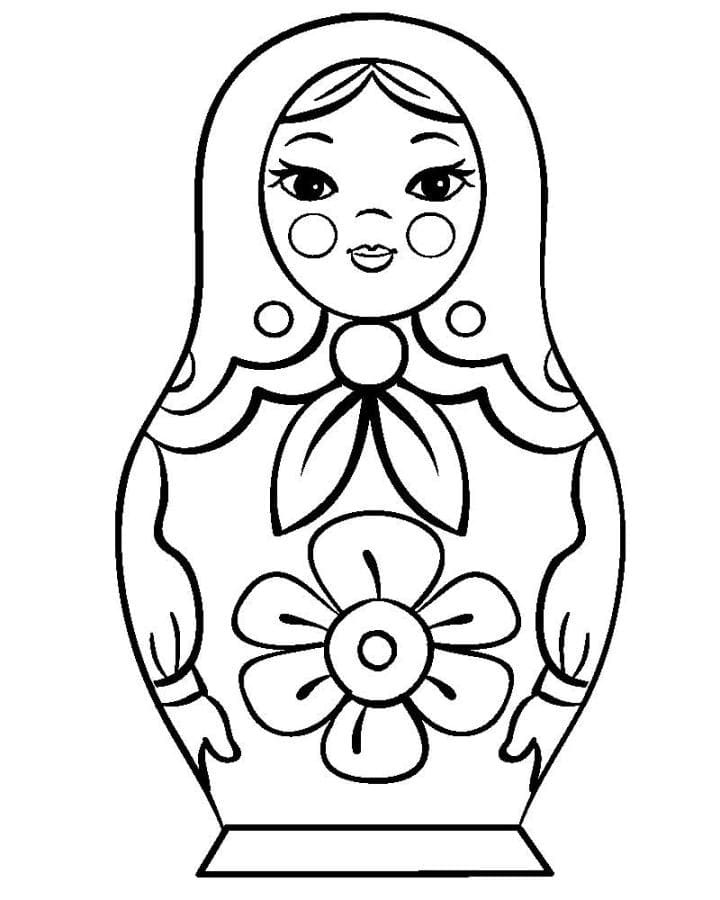 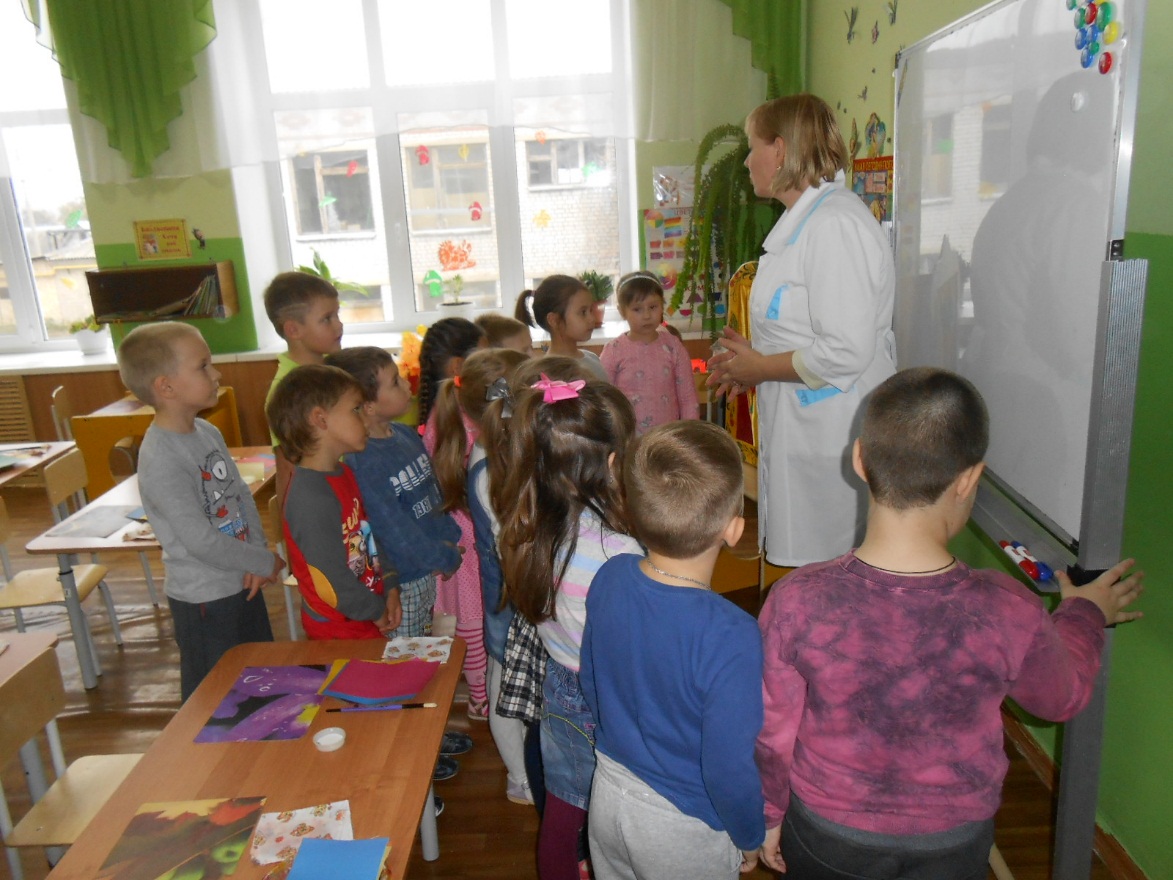 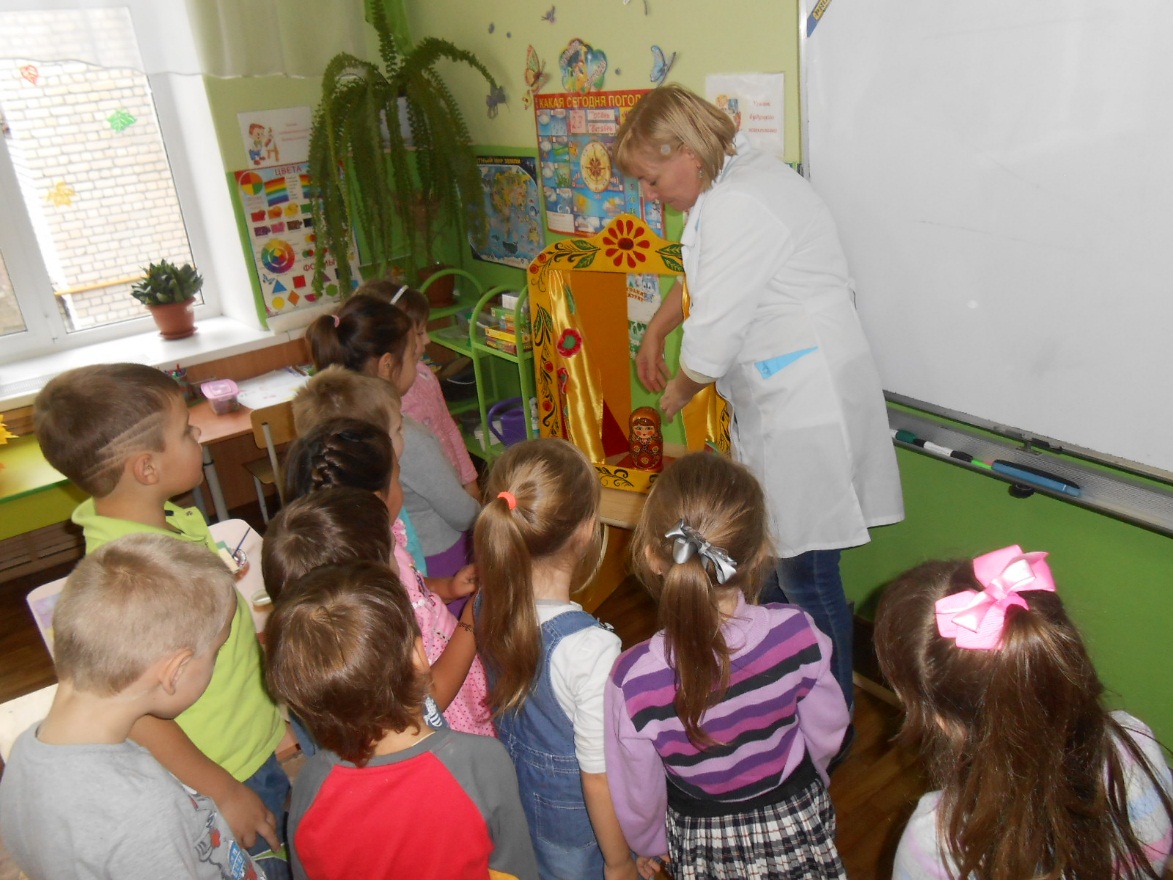 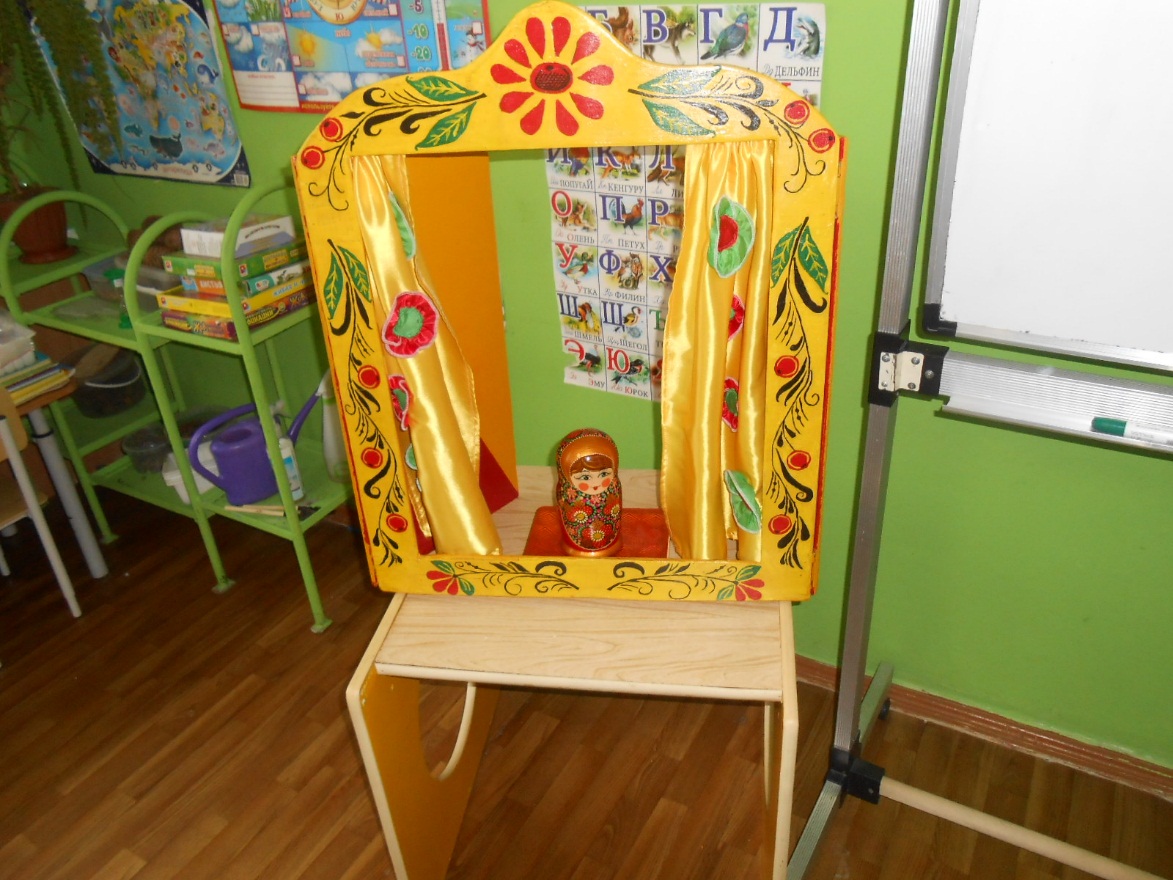 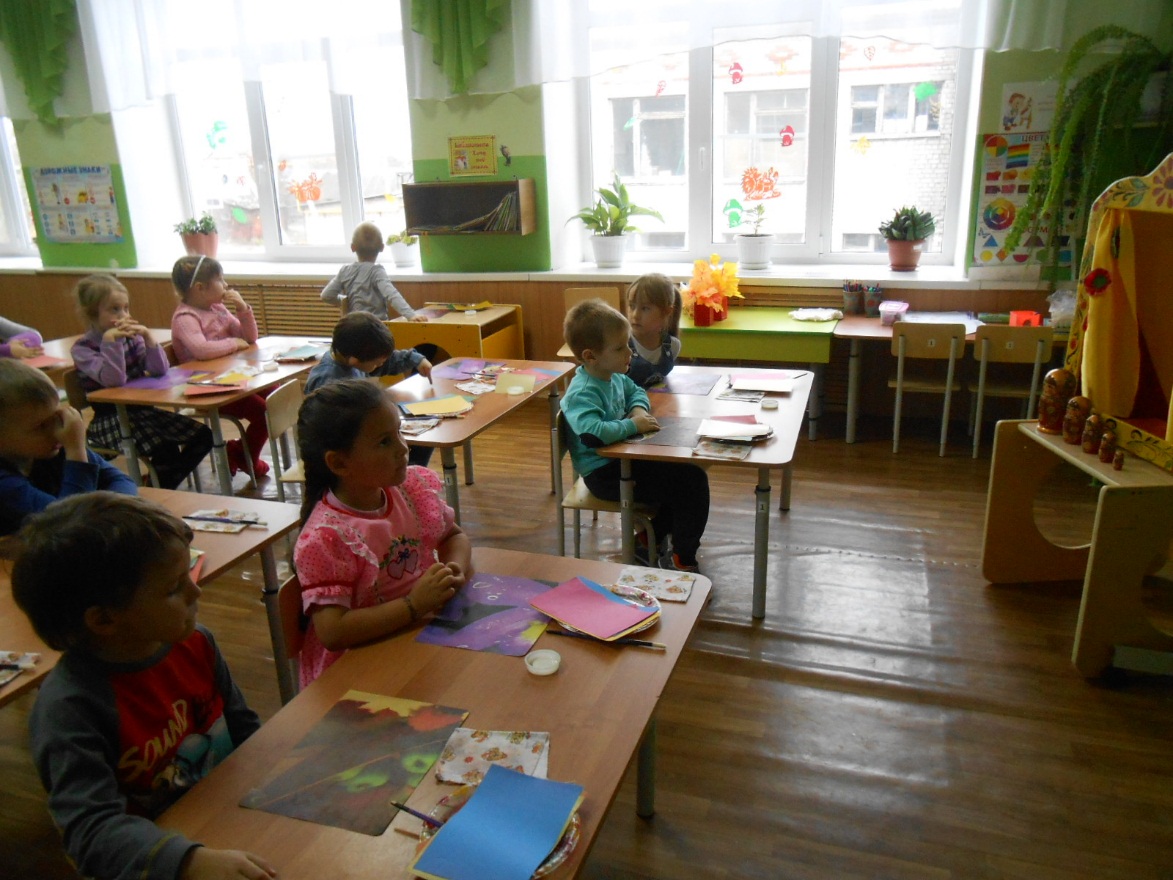 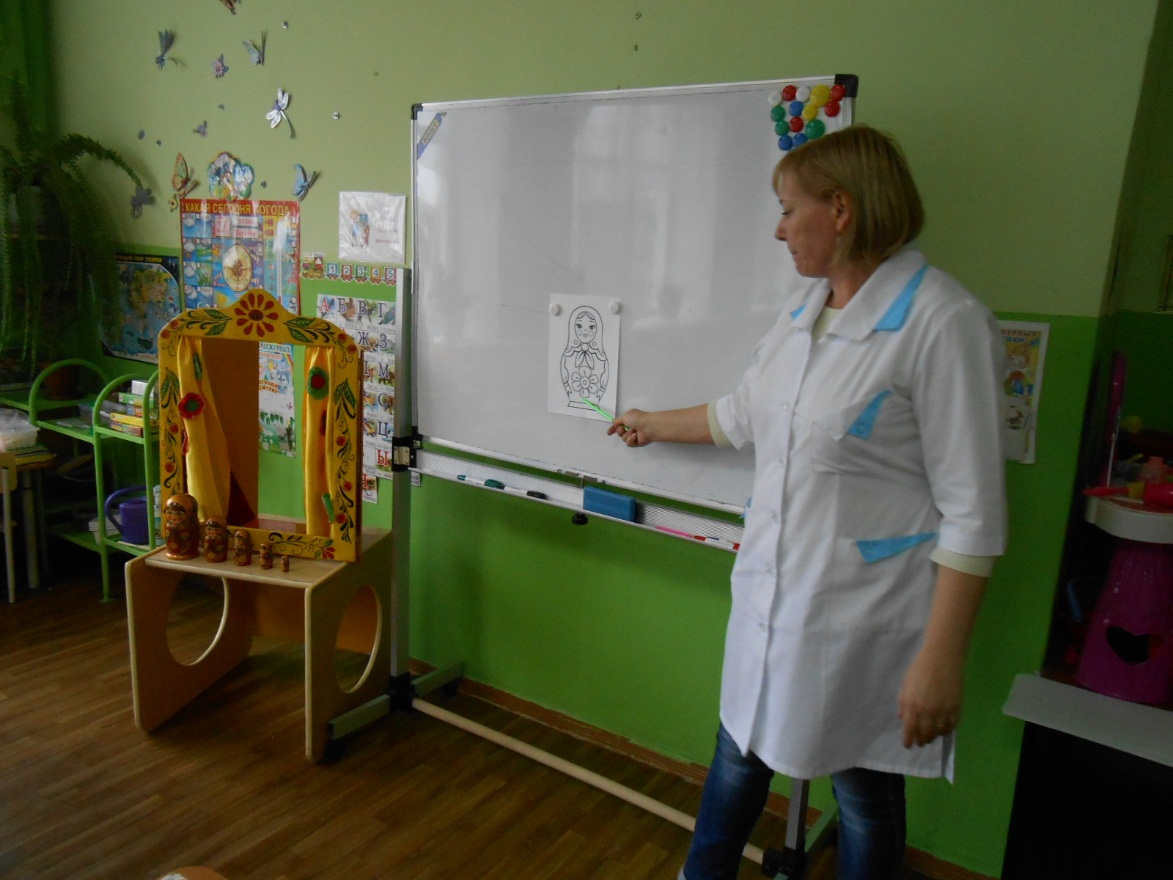 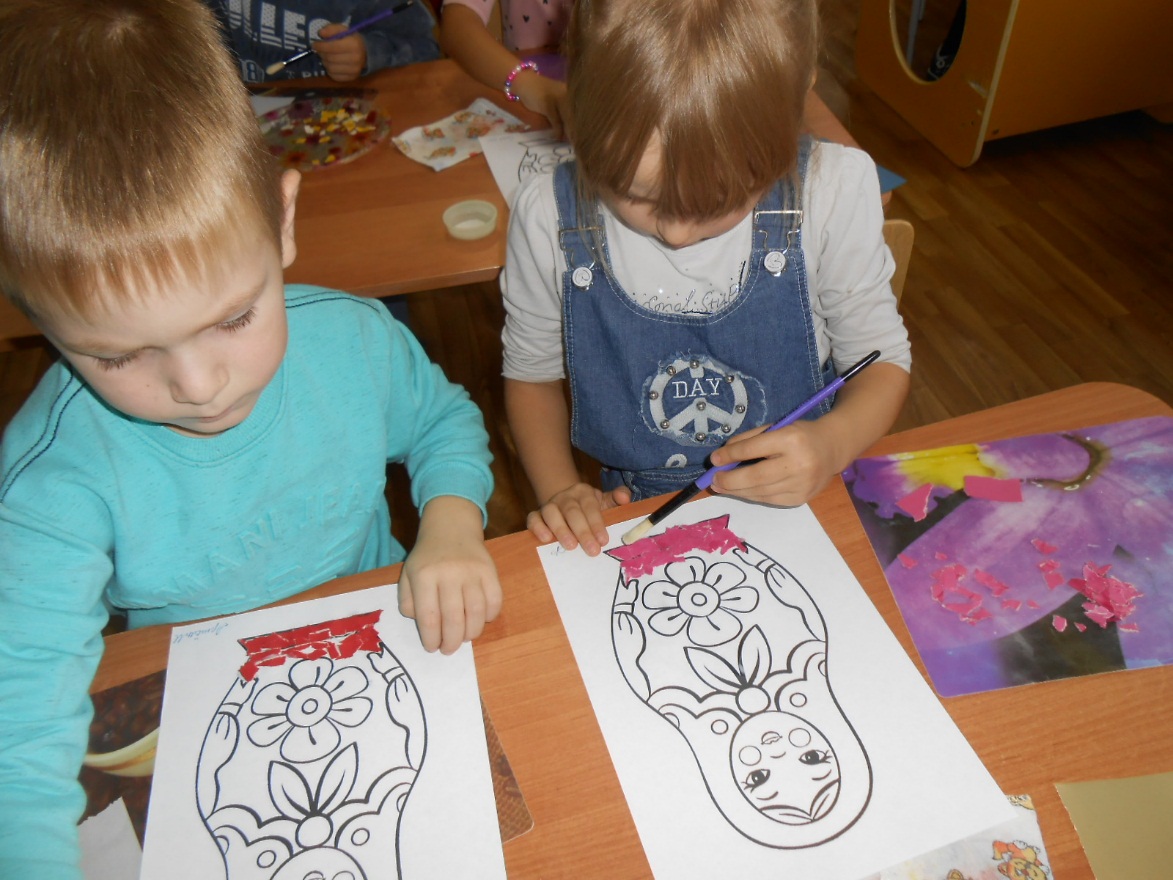 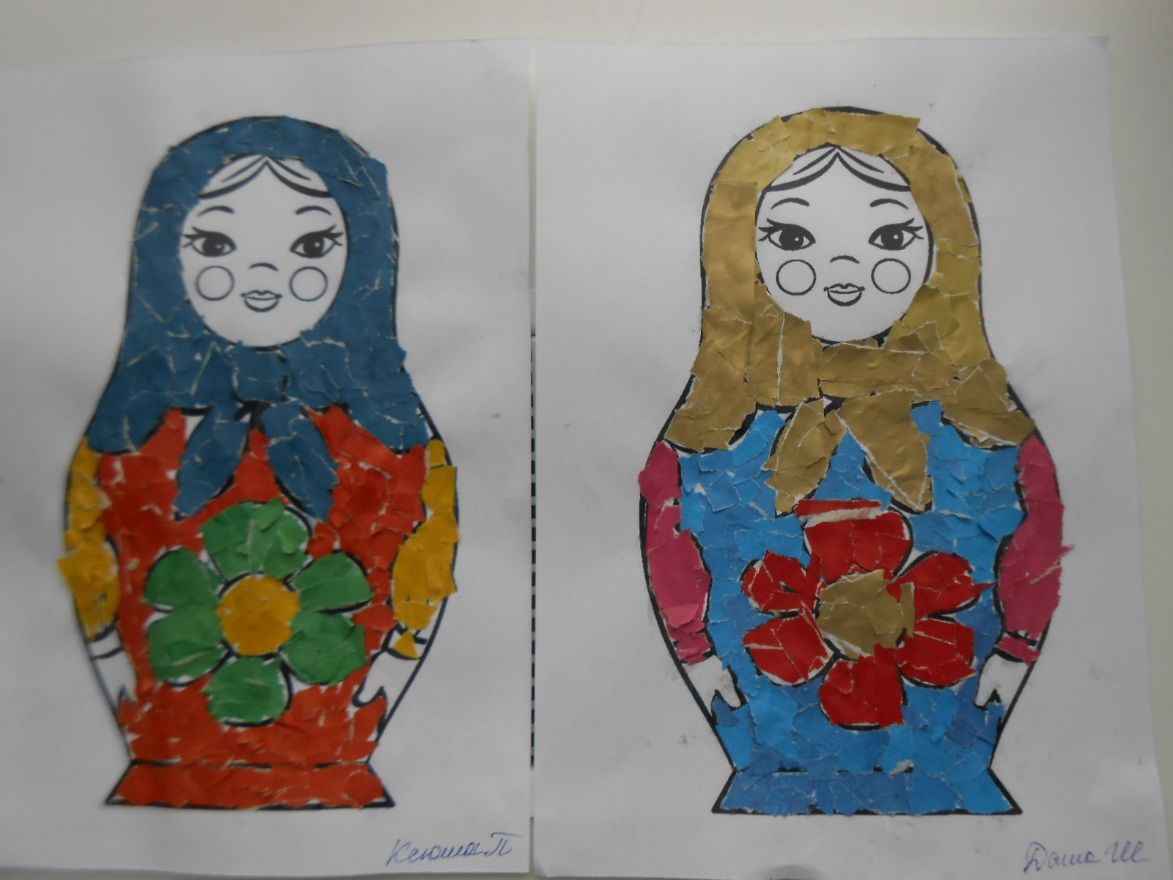 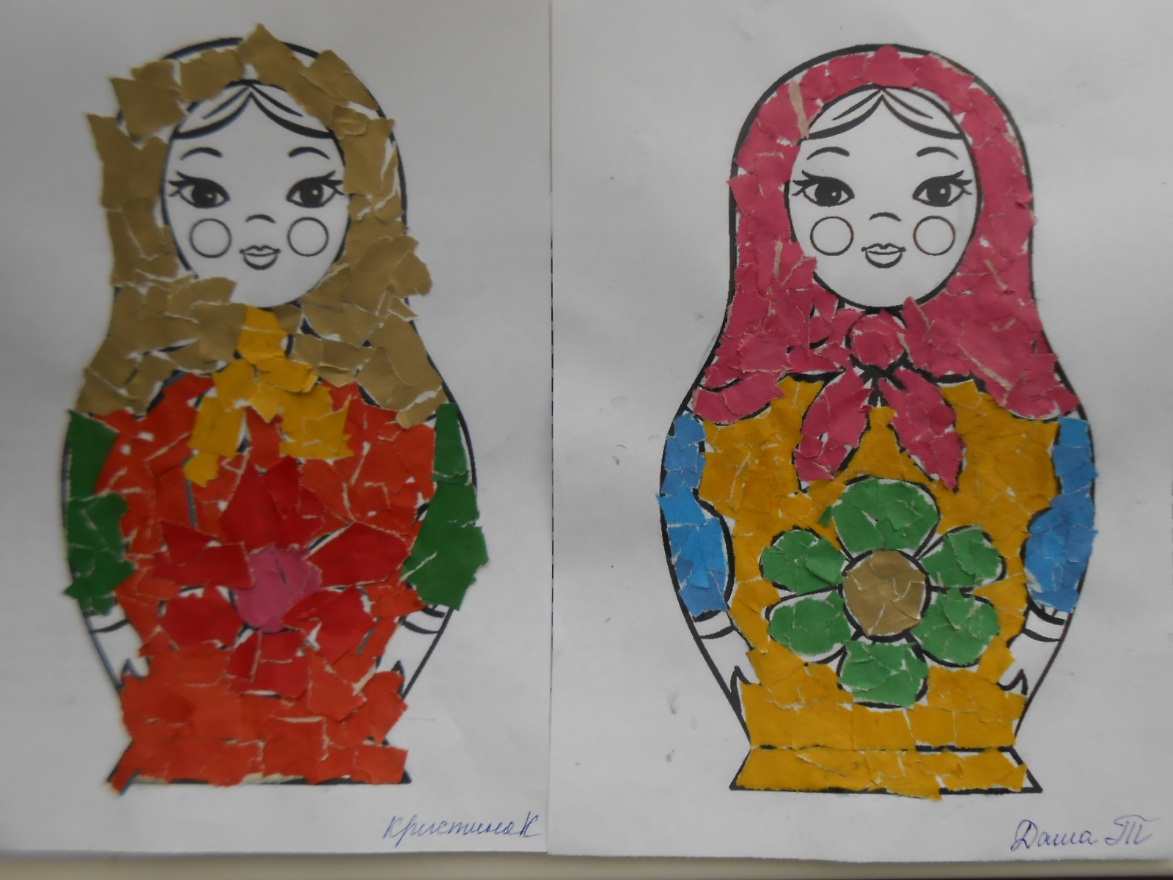 Воспитатель:  Дети, я загадаю вам загадку. Внимательно слушайте. Отгадка прячется у нас на столе.Загадка: Алый  шелковый  платочек,
Яркий  сарафан  в  цветочек.
Упирается  рука
В  деревянные  бока.
А внутри  - секреты  есть:
Может – три , а может , шесть.
Разрумянилась немножко.
Это русская...Дети: МатрёшкаВоспитатель: ( Показывает стоящих на столе матрёшек.)Правильно, это матрёшки. Посмотрите, какие они красивые!Как вы думаете, почему эта кукла стала называться матрёшкой?( Ответы детей.  Если дети затрудняются, то воспитатель им объясняет.)Так девочек называли на Руси — Матрёны. Матрёшка – это русская народная игрушка  в виде расписной куклы, внутри неё находятся такие же куклы меньшего размера. Число вложенных друг в друга  кукол может быть от трех и более. Давайте подумаем, какую форму имеет матрёшка?  (ответы детей)Дно игрушки делают плоским для устойчивости. На что похожа матрёшка?
Дети: На вытянутое яйцо, кабачок, баклажан, огурец, воздушный шарик и т.д.
 Воспитатель: Давайте посмотрим, из скольких частей состоит матрёшка и сколько их у нас вложено друг в друга. (Дети открывают и считают)
  Обратите внимание , Матрёшки состоят из двух частей, только последняя, самая маленькая - из одной.Воспитатель: Как вы думаете, какой человек их смастерил добрый или злой? Дети: Матрёшку смастерил добрый человек.Воспитатель: Почему Вы так думаете? Дети: Потому что она улыбается, у нее веселые глазаВоспитатель: А из чего их вырезают и почему матрешки цветные, яркие и все такие разные?Дети: Их вырезают из дерева, а расписывают красками.Воспитатель: Правильно. На Руси много городов и деревень, где живут народные умельцы, изготавливающие матрешек.Вот у Загорской матрёшки  (показывает матрешку) двумя точками изображают нос, а губы выполнены тремя точками (две вверху, одна внизу), две пряди волос прячутся под платком и завязываются узлом, платок и передник оформляются простым цветным узором.А Семеновской матрёшке (показывает матрешку) мастера делают наводку черной краской: вырисовывают овал лица, глаза, нос, губки, очерчивают платок. Семёновскую матрешку украшают цветочными бутонами, пышными розами, колокольчиками.Полхов - Майданские  матрёшки самые яркие, весёлые, основные цвета — фиолетовый, алый, жёлтый,  голубой ;  узор — цветы да ягоды.Понравились вам матрёшки? (Ответы детей.) Тогда давайте подойдем к столам, сядем и сделаем свои красивые матрёшки. Ход работыПеред детьми лежат силуэты матрёшек из белого картона. Детям предлагается:1) нарвать мелко бумагу одного цвета, затем другого2) сначала заклеить узор сарафана, сделать его ярким, красивым.3) затем нарвать бумагу другого цвета и заклеить кофту;4) в конце нарвать бумагу и заклеить платок;(Дети должны самостоятельно выбирать цвета; воспитатель следит и подсказывает, чтобы цвета сочетались друг с другом). Готовые работы выставляются на доску.Воспитатель: Посмотрите, как много ярких, красивых, разных матрёшек у нас получилось.Кукла-матрёшка — это заботливая, добрая, надежная мама, которая объединяет, сближает и защищает маленьких и слабых. Такую игрушку делают только в нашей России, только русские мастера. А радует и греет душу русская игрушка всем добрым людям на земле. Когда к нам в Россию приезжают иностранные гости, они обязательно везут домой на память нашу русскую народную игрушку.И вот теперь ваши матрёшки будут согревать сердца тех, кому вы их подарите.Воспитатель:  Дети, я загадаю вам загадку. Внимательно слушайте. Отгадка прячется у нас на столе.Загадка: Алый  шелковый  платочек,
Яркий  сарафан  в  цветочек.
Упирается  рука
В  деревянные  бока.
А внутри  - секреты  есть:
Может – три , а может , шесть.
Разрумянилась немножко.
Это русская...Дети: МатрёшкаВоспитатель: ( Показывает стоящих на столе матрёшек.)Правильно, это матрёшки. Посмотрите, какие они красивые!Как вы думаете, почему эта кукла стала называться матрёшкой?( Ответы детей.  Если дети затрудняются, то воспитатель им объясняет.)Так девочек называли на Руси — Матрёны. Матрёшка – это русская народная игрушка  в виде расписной куклы, внутри неё находятся такие же куклы меньшего размера. Число вложенных друг в друга  кукол может быть от трех и более. Давайте подумаем, какую форму имеет матрёшка?  (ответы детей)Дно игрушки делают плоским для устойчивости. На что похожа матрёшка?
Дети: На вытянутое яйцо, кабачок, баклажан, огурец, воздушный шарик и т.д.
 Воспитатель: Давайте посмотрим, из скольких частей состоит матрёшка и сколько их у нас вложено друг в друга. (Дети открывают и считают)
  Обратите внимание , Матрёшки состоят из двух частей, только последняя, самая маленькая - из одной.Воспитатель: Как вы думаете, какой человек их смастерил добрый или злой? Дети: Матрёшку смастерил добрый человек.Воспитатель: Почему Вы так думаете? Дети: Потому что она улыбается, у нее веселые глазаВоспитатель: А из чего их вырезают и почему матрешки цветные, яркие и все такие разные?Дети: Их вырезают из дерева, а расписывают красками.Воспитатель: Правильно. На Руси много городов и деревень, где живут народные умельцы, изготавливающие матрешек.Вот у Загорской матрёшки  (показывает матрешку) двумя точками изображают нос, а губы выполнены тремя точками (две вверху, одна внизу), две пряди волос прячутся под платком и завязываются узлом, платок и передник оформляются простым цветным узором.А Семеновской матрёшке (показывает матрешку) мастера делают наводку черной краской: вырисовывают овал лица, глаза, нос, губки, очерчивают платок. Семёновскую матрешку украшают цветочными бутонами, пышными розами, колокольчиками.Полхов - Майданские  матрёшки самые яркие, весёлые, основные цвета — фиолетовый, алый, жёлтый,  голубой ;  узор — цветы да ягоды.Понравились вам матрёшки? (Ответы детей.) Тогда давайте подойдем к столам, сядем и сделаем свои красивые матрёшки. Ход работыПеред детьми лежат силуэты матрёшек из белого картона. Детям предлагается:1) нарвать мелко бумагу одного цвета, затем другого2) сначала заклеить узор сарафана, сделать его ярким, красивым.3) затем нарвать бумагу другого цвета и заклеить кофту;4) в конце нарвать бумагу и заклеить платок;(Дети должны самостоятельно выбирать цвета; воспитатель следит и подсказывает, чтобы цвета сочетались друг с другом). Готовые работы выставляются на доску.Воспитатель: Посмотрите, как много ярких, красивых, разных матрёшек у нас получилось.Кукла-матрёшка — это заботливая, добрая, надежная мама, которая объединяет, сближает и защищает маленьких и слабых. Такую игрушку делают только в нашей России, только русские мастера. А радует и греет душу русская игрушка всем добрым людям на земле. Когда к нам в Россию приезжают иностранные гости, они обязательно везут домой на память нашу русскую народную игрушку.И вот теперь ваши матрёшки будут согревать сердца тех, кому вы их подарите.Воспитатель:  Дети, я загадаю вам загадку. Внимательно слушайте. Отгадка прячется у нас на столе.Загадка: Алый  шелковый  платочек,
Яркий  сарафан  в  цветочек.
Упирается  рука
В  деревянные  бока.
А внутри  - секреты  есть:
Может – три , а может , шесть.
Разрумянилась немножко.
Это русская...Дети: МатрёшкаВоспитатель: ( Показывает стоящих на столе матрёшек.)Правильно, это матрёшки. Посмотрите, какие они красивые!Как вы думаете, почему эта кукла стала называться матрёшкой?( Ответы детей.  Если дети затрудняются, то воспитатель им объясняет.)Так девочек называли на Руси — Матрёны. Матрёшка – это русская народная игрушка  в виде расписной куклы, внутри неё находятся такие же куклы меньшего размера. Число вложенных друг в друга  кукол может быть от трех и более. Давайте подумаем, какую форму имеет матрёшка?  (ответы детей)Дно игрушки делают плоским для устойчивости. На что похожа матрёшка?
Дети: На вытянутое яйцо, кабачок, баклажан, огурец, воздушный шарик и т.д.
 Воспитатель: Давайте посмотрим, из скольких частей состоит матрёшка и сколько их у нас вложено друг в друга. (Дети открывают и считают)
  Обратите внимание , Матрёшки состоят из двух частей, только последняя, самая маленькая - из одной.Воспитатель: Как вы думаете, какой человек их смастерил добрый или злой? Дети: Матрёшку смастерил добрый человек.Воспитатель: Почему Вы так думаете? Дети: Потому что она улыбается, у нее веселые глазаВоспитатель: А из чего их вырезают и почему матрешки цветные, яркие и все такие разные?Дети: Их вырезают из дерева, а расписывают красками.Воспитатель: Правильно. На Руси много городов и деревень, где живут народные умельцы, изготавливающие матрешек.Вот у Загорской матрёшки  (показывает матрешку) двумя точками изображают нос, а губы выполнены тремя точками (две вверху, одна внизу), две пряди волос прячутся под платком и завязываются узлом, платок и передник оформляются простым цветным узором.А Семеновской матрёшке (показывает матрешку) мастера делают наводку черной краской: вырисовывают овал лица, глаза, нос, губки, очерчивают платок. Семёновскую матрешку украшают цветочными бутонами, пышными розами, колокольчиками.Полхов - Майданские  матрёшки самые яркие, весёлые, основные цвета — фиолетовый, алый, жёлтый,  голубой ;  узор — цветы да ягоды.Понравились вам матрёшки? (Ответы детей.) Тогда давайте подойдем к столам, сядем и сделаем свои красивые матрёшки. Ход работыПеред детьми лежат силуэты матрёшек из белого картона. Детям предлагается:1) нарвать мелко бумагу одного цвета, затем другого2) сначала заклеить узор сарафана, сделать его ярким, красивым.3) затем нарвать бумагу другого цвета и заклеить кофту;4) в конце нарвать бумагу и заклеить платок;(Дети должны самостоятельно выбирать цвета; воспитатель следит и подсказывает, чтобы цвета сочетались друг с другом). Готовые работы выставляются на доску.Воспитатель: Посмотрите, как много ярких, красивых, разных матрёшек у нас получилось.Кукла-матрёшка — это заботливая, добрая, надежная мама, которая объединяет, сближает и защищает маленьких и слабых. Такую игрушку делают только в нашей России, только русские мастера. А радует и греет душу русская игрушка всем добрым людям на земле. Когда к нам в Россию приезжают иностранные гости, они обязательно везут домой на память нашу русскую народную игрушку.И вот теперь ваши матрёшки будут согревать сердца тех, кому вы их подарите.Воспитатель:  Дети, я загадаю вам загадку. Внимательно слушайте. Отгадка прячется у нас на столе.Загадка: Алый  шелковый  платочек,
Яркий  сарафан  в  цветочек.
Упирается  рука
В  деревянные  бока.
А внутри  - секреты  есть:
Может – три , а может , шесть.
Разрумянилась немножко.
Это русская...Дети: МатрёшкаВоспитатель: ( Показывает стоящих на столе матрёшек.)Правильно, это матрёшки. Посмотрите, какие они красивые!Как вы думаете, почему эта кукла стала называться матрёшкой?( Ответы детей.  Если дети затрудняются, то воспитатель им объясняет.)Так девочек называли на Руси — Матрёны. Матрёшка – это русская народная игрушка  в виде расписной куклы, внутри неё находятся такие же куклы меньшего размера. Число вложенных друг в друга  кукол может быть от трех и более. Давайте подумаем, какую форму имеет матрёшка?  (ответы детей)Дно игрушки делают плоским для устойчивости. На что похожа матрёшка?
Дети: На вытянутое яйцо, кабачок, баклажан, огурец, воздушный шарик и т.д.
 Воспитатель: Давайте посмотрим, из скольких частей состоит матрёшка и сколько их у нас вложено друг в друга. (Дети открывают и считают)
  Обратите внимание , Матрёшки состоят из двух частей, только последняя, самая маленькая - из одной.Воспитатель: Как вы думаете, какой человек их смастерил добрый или злой? Дети: Матрёшку смастерил добрый человек.Воспитатель: Почему Вы так думаете? Дети: Потому что она улыбается, у нее веселые глазаВоспитатель: А из чего их вырезают и почему матрешки цветные, яркие и все такие разные?Дети: Их вырезают из дерева, а расписывают красками.Воспитатель: Правильно. На Руси много городов и деревень, где живут народные умельцы, изготавливающие матрешек.Вот у Загорской матрёшки  (показывает матрешку) двумя точками изображают нос, а губы выполнены тремя точками (две вверху, одна внизу), две пряди волос прячутся под платком и завязываются узлом, платок и передник оформляются простым цветным узором.А Семеновской матрёшке (показывает матрешку) мастера делают наводку черной краской: вырисовывают овал лица, глаза, нос, губки, очерчивают платок. Семёновскую матрешку украшают цветочными бутонами, пышными розами, колокольчиками.Полхов - Майданские  матрёшки самые яркие, весёлые, основные цвета — фиолетовый, алый, жёлтый,  голубой ;  узор — цветы да ягоды.Понравились вам матрёшки? (Ответы детей.) Тогда давайте подойдем к столам, сядем и сделаем свои красивые матрёшки. Ход работыПеред детьми лежат силуэты матрёшек из белого картона. Детям предлагается:1) нарвать мелко бумагу одного цвета, затем другого2) сначала заклеить узор сарафана, сделать его ярким, красивым.3) затем нарвать бумагу другого цвета и заклеить кофту;4) в конце нарвать бумагу и заклеить платок;(Дети должны самостоятельно выбирать цвета; воспитатель следит и подсказывает, чтобы цвета сочетались друг с другом). Готовые работы выставляются на доску.Воспитатель: Посмотрите, как много ярких, красивых, разных матрёшек у нас получилось.Кукла-матрёшка — это заботливая, добрая, надежная мама, которая объединяет, сближает и защищает маленьких и слабых. Такую игрушку делают только в нашей России, только русские мастера. А радует и греет душу русская игрушка всем добрым людям на земле. Когда к нам в Россию приезжают иностранные гости, они обязательно везут домой на память нашу русскую народную игрушку.И вот теперь ваши матрёшки будут согревать сердца тех, кому вы их подарите.Воспитатель:  Дети, я загадаю вам загадку. Внимательно слушайте. Отгадка прячется у нас на столе.Загадка: Алый  шелковый  платочек,
Яркий  сарафан  в  цветочек.
Упирается  рука
В  деревянные  бока.
А внутри  - секреты  есть:
Может – три , а может , шесть.
Разрумянилась немножко.
Это русская...Дети: МатрёшкаВоспитатель: ( Показывает стоящих на столе матрёшек.)Правильно, это матрёшки. Посмотрите, какие они красивые!Как вы думаете, почему эта кукла стала называться матрёшкой?( Ответы детей.  Если дети затрудняются, то воспитатель им объясняет.)Так девочек называли на Руси — Матрёны. Матрёшка – это русская народная игрушка  в виде расписной куклы, внутри неё находятся такие же куклы меньшего размера. Число вложенных друг в друга  кукол может быть от трех и более. Давайте подумаем, какую форму имеет матрёшка?  (ответы детей)Дно игрушки делают плоским для устойчивости. На что похожа матрёшка?
Дети: На вытянутое яйцо, кабачок, баклажан, огурец, воздушный шарик и т.д.
 Воспитатель: Давайте посмотрим, из скольких частей состоит матрёшка и сколько их у нас вложено друг в друга. (Дети открывают и считают)
  Обратите внимание , Матрёшки состоят из двух частей, только последняя, самая маленькая - из одной.Воспитатель: Как вы думаете, какой человек их смастерил добрый или злой? Дети: Матрёшку смастерил добрый человек.Воспитатель: Почему Вы так думаете? Дети: Потому что она улыбается, у нее веселые глазаВоспитатель: А из чего их вырезают и почему матрешки цветные, яркие и все такие разные?Дети: Их вырезают из дерева, а расписывают красками.Воспитатель: Правильно. На Руси много городов и деревень, где живут народные умельцы, изготавливающие матрешек.Вот у Загорской матрёшки  (показывает матрешку) двумя точками изображают нос, а губы выполнены тремя точками (две вверху, одна внизу), две пряди волос прячутся под платком и завязываются узлом, платок и передник оформляются простым цветным узором.А Семеновской матрёшке (показывает матрешку) мастера делают наводку черной краской: вырисовывают овал лица, глаза, нос, губки, очерчивают платок. Семёновскую матрешку украшают цветочными бутонами, пышными розами, колокольчиками.Полхов - Майданские  матрёшки самые яркие, весёлые, основные цвета — фиолетовый, алый, жёлтый,  голубой ;  узор — цветы да ягоды.Понравились вам матрёшки? (Ответы детей.) Тогда давайте подойдем к столам, сядем и сделаем свои красивые матрёшки. Ход работыПеред детьми лежат силуэты матрёшек из белого картона. Детям предлагается:1) нарвать мелко бумагу одного цвета, затем другого2) сначала заклеить узор сарафана, сделать его ярким, красивым.3) затем нарвать бумагу другого цвета и заклеить кофту;4) в конце нарвать бумагу и заклеить платок;(Дети должны самостоятельно выбирать цвета; воспитатель следит и подсказывает, чтобы цвета сочетались друг с другом). Готовые работы выставляются на доску.Воспитатель: Посмотрите, как много ярких, красивых, разных матрёшек у нас получилось.Кукла-матрёшка — это заботливая, добрая, надежная мама, которая объединяет, сближает и защищает маленьких и слабых. Такую игрушку делают только в нашей России, только русские мастера. А радует и греет душу русская игрушка всем добрым людям на земле. Когда к нам в Россию приезжают иностранные гости, они обязательно везут домой на память нашу русскую народную игрушку.И вот теперь ваши матрёшки будут согревать сердца тех, кому вы их подарите.Воспитатель:  Дети, я загадаю вам загадку. Внимательно слушайте. Отгадка прячется у нас на столе.Загадка: Алый  шелковый  платочек,
Яркий  сарафан  в  цветочек.
Упирается  рука
В  деревянные  бока.
А внутри  - секреты  есть:
Может – три , а может , шесть.
Разрумянилась немножко.
Это русская...Дети: МатрёшкаВоспитатель: ( Показывает стоящих на столе матрёшек.)Правильно, это матрёшки. Посмотрите, какие они красивые!Как вы думаете, почему эта кукла стала называться матрёшкой?( Ответы детей.  Если дети затрудняются, то воспитатель им объясняет.)Так девочек называли на Руси — Матрёны. Матрёшка – это русская народная игрушка  в виде расписной куклы, внутри неё находятся такие же куклы меньшего размера. Число вложенных друг в друга  кукол может быть от трех и более. Давайте подумаем, какую форму имеет матрёшка?  (ответы детей)Дно игрушки делают плоским для устойчивости. На что похожа матрёшка?
Дети: На вытянутое яйцо, кабачок, баклажан, огурец, воздушный шарик и т.д.
 Воспитатель: Давайте посмотрим, из скольких частей состоит матрёшка и сколько их у нас вложено друг в друга. (Дети открывают и считают)
  Обратите внимание , Матрёшки состоят из двух частей, только последняя, самая маленькая - из одной.Воспитатель: Как вы думаете, какой человек их смастерил добрый или злой? Дети: Матрёшку смастерил добрый человек.Воспитатель: Почему Вы так думаете? Дети: Потому что она улыбается, у нее веселые глазаВоспитатель: А из чего их вырезают и почему матрешки цветные, яркие и все такие разные?Дети: Их вырезают из дерева, а расписывают красками.Воспитатель: Правильно. На Руси много городов и деревень, где живут народные умельцы, изготавливающие матрешек.Вот у Загорской матрёшки  (показывает матрешку) двумя точками изображают нос, а губы выполнены тремя точками (две вверху, одна внизу), две пряди волос прячутся под платком и завязываются узлом, платок и передник оформляются простым цветным узором.А Семеновской матрёшке (показывает матрешку) мастера делают наводку черной краской: вырисовывают овал лица, глаза, нос, губки, очерчивают платок. Семёновскую матрешку украшают цветочными бутонами, пышными розами, колокольчиками.Полхов - Майданские  матрёшки самые яркие, весёлые, основные цвета — фиолетовый, алый, жёлтый,  голубой ;  узор — цветы да ягоды.Понравились вам матрёшки? (Ответы детей.) Тогда давайте подойдем к столам, сядем и сделаем свои красивые матрёшки. Ход работыПеред детьми лежат силуэты матрёшек из белого картона. Детям предлагается:1) нарвать мелко бумагу одного цвета, затем другого2) сначала заклеить узор сарафана, сделать его ярким, красивым.3) затем нарвать бумагу другого цвета и заклеить кофту;4) в конце нарвать бумагу и заклеить платок;(Дети должны самостоятельно выбирать цвета; воспитатель следит и подсказывает, чтобы цвета сочетались друг с другом). Готовые работы выставляются на доску.Воспитатель: Посмотрите, как много ярких, красивых, разных матрёшек у нас получилось.Кукла-матрёшка — это заботливая, добрая, надежная мама, которая объединяет, сближает и защищает маленьких и слабых. Такую игрушку делают только в нашей России, только русские мастера. А радует и греет душу русская игрушка всем добрым людям на земле. Когда к нам в Россию приезжают иностранные гости, они обязательно везут домой на память нашу русскую народную игрушку.И вот теперь ваши матрёшки будут согревать сердца тех, кому вы их подарите.Воспитатель:  Дети, я загадаю вам загадку. Внимательно слушайте. Отгадка прячется у нас на столе.Загадка: Алый  шелковый  платочек,
Яркий  сарафан  в  цветочек.
Упирается  рука
В  деревянные  бока.
А внутри  - секреты  есть:
Может – три , а может , шесть.
Разрумянилась немножко.
Это русская...Дети: МатрёшкаВоспитатель: ( Показывает стоящих на столе матрёшек.)Правильно, это матрёшки. Посмотрите, какие они красивые!Как вы думаете, почему эта кукла стала называться матрёшкой?( Ответы детей.  Если дети затрудняются, то воспитатель им объясняет.)Так девочек называли на Руси — Матрёны. Матрёшка – это русская народная игрушка  в виде расписной куклы, внутри неё находятся такие же куклы меньшего размера. Число вложенных друг в друга  кукол может быть от трех и более. Давайте подумаем, какую форму имеет матрёшка?  (ответы детей)Дно игрушки делают плоским для устойчивости. На что похожа матрёшка?
Дети: На вытянутое яйцо, кабачок, баклажан, огурец, воздушный шарик и т.д.
 Воспитатель: Давайте посмотрим, из скольких частей состоит матрёшка и сколько их у нас вложено друг в друга. (Дети открывают и считают)
  Обратите внимание , Матрёшки состоят из двух частей, только последняя, самая маленькая - из одной.Воспитатель: Как вы думаете, какой человек их смастерил добрый или злой? Дети: Матрёшку смастерил добрый человек.Воспитатель: Почему Вы так думаете? Дети: Потому что она улыбается, у нее веселые глазаВоспитатель: А из чего их вырезают и почему матрешки цветные, яркие и все такие разные?Дети: Их вырезают из дерева, а расписывают красками.Воспитатель: Правильно. На Руси много городов и деревень, где живут народные умельцы, изготавливающие матрешек.Вот у Загорской матрёшки  (показывает матрешку) двумя точками изображают нос, а губы выполнены тремя точками (две вверху, одна внизу), две пряди волос прячутся под платком и завязываются узлом, платок и передник оформляются простым цветным узором.А Семеновской матрёшке (показывает матрешку) мастера делают наводку черной краской: вырисовывают овал лица, глаза, нос, губки, очерчивают платок. Семёновскую матрешку украшают цветочными бутонами, пышными розами, колокольчиками.Полхов - Майданские  матрёшки самые яркие, весёлые, основные цвета — фиолетовый, алый, жёлтый,  голубой ;  узор — цветы да ягоды.Понравились вам матрёшки? (Ответы детей.) Тогда давайте подойдем к столам, сядем и сделаем свои красивые матрёшки. Ход работыПеред детьми лежат силуэты матрёшек из белого картона. Детям предлагается:1) нарвать мелко бумагу одного цвета, затем другого2) сначала заклеить узор сарафана, сделать его ярким, красивым.3) затем нарвать бумагу другого цвета и заклеить кофту;4) в конце нарвать бумагу и заклеить платок;(Дети должны самостоятельно выбирать цвета; воспитатель следит и подсказывает, чтобы цвета сочетались друг с другом). Готовые работы выставляются на доску.Воспитатель: Посмотрите, как много ярких, красивых, разных матрёшек у нас получилось.Кукла-матрёшка — это заботливая, добрая, надежная мама, которая объединяет, сближает и защищает маленьких и слабых. Такую игрушку делают только в нашей России, только русские мастера. А радует и греет душу русская игрушка всем добрым людям на земле. Когда к нам в Россию приезжают иностранные гости, они обязательно везут домой на память нашу русскую народную игрушку.И вот теперь ваши матрёшки будут согревать сердца тех, кому вы их подарите.Воспитатель:  Дети, я загадаю вам загадку. Внимательно слушайте. Отгадка прячется у нас на столе.Загадка: Алый  шелковый  платочек,
Яркий  сарафан  в  цветочек.
Упирается  рука
В  деревянные  бока.
А внутри  - секреты  есть:
Может – три , а может , шесть.
Разрумянилась немножко.
Это русская...Дети: МатрёшкаВоспитатель: ( Показывает стоящих на столе матрёшек.)Правильно, это матрёшки. Посмотрите, какие они красивые!Как вы думаете, почему эта кукла стала называться матрёшкой?( Ответы детей.  Если дети затрудняются, то воспитатель им объясняет.)Так девочек называли на Руси — Матрёны. Матрёшка – это русская народная игрушка  в виде расписной куклы, внутри неё находятся такие же куклы меньшего размера. Число вложенных друг в друга  кукол может быть от трех и более. Давайте подумаем, какую форму имеет матрёшка?  (ответы детей)Дно игрушки делают плоским для устойчивости. На что похожа матрёшка?
Дети: На вытянутое яйцо, кабачок, баклажан, огурец, воздушный шарик и т.д.
 Воспитатель: Давайте посмотрим, из скольких частей состоит матрёшка и сколько их у нас вложено друг в друга. (Дети открывают и считают)
  Обратите внимание , Матрёшки состоят из двух частей, только последняя, самая маленькая - из одной.Воспитатель: Как вы думаете, какой человек их смастерил добрый или злой? Дети: Матрёшку смастерил добрый человек.Воспитатель: Почему Вы так думаете? Дети: Потому что она улыбается, у нее веселые глазаВоспитатель: А из чего их вырезают и почему матрешки цветные, яркие и все такие разные?Дети: Их вырезают из дерева, а расписывают красками.Воспитатель: Правильно. На Руси много городов и деревень, где живут народные умельцы, изготавливающие матрешек.Вот у Загорской матрёшки  (показывает матрешку) двумя точками изображают нос, а губы выполнены тремя точками (две вверху, одна внизу), две пряди волос прячутся под платком и завязываются узлом, платок и передник оформляются простым цветным узором.А Семеновской матрёшке (показывает матрешку) мастера делают наводку черной краской: вырисовывают овал лица, глаза, нос, губки, очерчивают платок. Семёновскую матрешку украшают цветочными бутонами, пышными розами, колокольчиками.Полхов - Майданские  матрёшки самые яркие, весёлые, основные цвета — фиолетовый, алый, жёлтый,  голубой ;  узор — цветы да ягоды.Понравились вам матрёшки? (Ответы детей.) Тогда давайте подойдем к столам, сядем и сделаем свои красивые матрёшки. Ход работыПеред детьми лежат силуэты матрёшек из белого картона. Детям предлагается:1) нарвать мелко бумагу одного цвета, затем другого2) сначала заклеить узор сарафана, сделать его ярким, красивым.3) затем нарвать бумагу другого цвета и заклеить кофту;4) в конце нарвать бумагу и заклеить платок;(Дети должны самостоятельно выбирать цвета; воспитатель следит и подсказывает, чтобы цвета сочетались друг с другом). Готовые работы выставляются на доску.Воспитатель: Посмотрите, как много ярких, красивых, разных матрёшек у нас получилось.Кукла-матрёшка — это заботливая, добрая, надежная мама, которая объединяет, сближает и защищает маленьких и слабых. Такую игрушку делают только в нашей России, только русские мастера. А радует и греет душу русская игрушка всем добрым людям на земле. Когда к нам в Россию приезжают иностранные гости, они обязательно везут домой на память нашу русскую народную игрушку.И вот теперь ваши матрёшки будут согревать сердца тех, кому вы их подарите.Воспитатель:  Дети, я загадаю вам загадку. Внимательно слушайте. Отгадка прячется у нас на столе.Загадка: Алый  шелковый  платочек,
Яркий  сарафан  в  цветочек.
Упирается  рука
В  деревянные  бока.
А внутри  - секреты  есть:
Может – три , а может , шесть.
Разрумянилась немножко.
Это русская...Дети: МатрёшкаВоспитатель: ( Показывает стоящих на столе матрёшек.)Правильно, это матрёшки. Посмотрите, какие они красивые!Как вы думаете, почему эта кукла стала называться матрёшкой?( Ответы детей.  Если дети затрудняются, то воспитатель им объясняет.)Так девочек называли на Руси — Матрёны. Матрёшка – это русская народная игрушка  в виде расписной куклы, внутри неё находятся такие же куклы меньшего размера. Число вложенных друг в друга  кукол может быть от трех и более. Давайте подумаем, какую форму имеет матрёшка?  (ответы детей)Дно игрушки делают плоским для устойчивости. На что похожа матрёшка?
Дети: На вытянутое яйцо, кабачок, баклажан, огурец, воздушный шарик и т.д.
 Воспитатель: Давайте посмотрим, из скольких частей состоит матрёшка и сколько их у нас вложено друг в друга. (Дети открывают и считают)
  Обратите внимание , Матрёшки состоят из двух частей, только последняя, самая маленькая - из одной.Воспитатель: Как вы думаете, какой человек их смастерил добрый или злой? Дети: Матрёшку смастерил добрый человек.Воспитатель: Почему Вы так думаете? Дети: Потому что она улыбается, у нее веселые глазаВоспитатель: А из чего их вырезают и почему матрешки цветные, яркие и все такие разные?Дети: Их вырезают из дерева, а расписывают красками.Воспитатель: Правильно. На Руси много городов и деревень, где живут народные умельцы, изготавливающие матрешек.Вот у Загорской матрёшки  (показывает матрешку) двумя точками изображают нос, а губы выполнены тремя точками (две вверху, одна внизу), две пряди волос прячутся под платком и завязываются узлом, платок и передник оформляются простым цветным узором.А Семеновской матрёшке (показывает матрешку) мастера делают наводку черной краской: вырисовывают овал лица, глаза, нос, губки, очерчивают платок. Семёновскую матрешку украшают цветочными бутонами, пышными розами, колокольчиками.Полхов - Майданские  матрёшки самые яркие, весёлые, основные цвета — фиолетовый, алый, жёлтый,  голубой ;  узор — цветы да ягоды.Понравились вам матрёшки? (Ответы детей.) Тогда давайте подойдем к столам, сядем и сделаем свои красивые матрёшки. Ход работыПеред детьми лежат силуэты матрёшек из белого картона. Детям предлагается:1) нарвать мелко бумагу одного цвета, затем другого2) сначала заклеить узор сарафана, сделать его ярким, красивым.3) затем нарвать бумагу другого цвета и заклеить кофту;4) в конце нарвать бумагу и заклеить платок;(Дети должны самостоятельно выбирать цвета; воспитатель следит и подсказывает, чтобы цвета сочетались друг с другом). Готовые работы выставляются на доску.Воспитатель: Посмотрите, как много ярких, красивых, разных матрёшек у нас получилось.Кукла-матрёшка — это заботливая, добрая, надежная мама, которая объединяет, сближает и защищает маленьких и слабых. Такую игрушку делают только в нашей России, только русские мастера. А радует и греет душу русская игрушка всем добрым людям на земле. Когда к нам в Россию приезжают иностранные гости, они обязательно везут домой на память нашу русскую народную игрушку.И вот теперь ваши матрёшки будут согревать сердца тех, кому вы их подарите.Воспитатель:  Дети, я загадаю вам загадку. Внимательно слушайте. Отгадка прячется у нас на столе.Загадка: Алый  шелковый  платочек,
Яркий  сарафан  в  цветочек.
Упирается  рука
В  деревянные  бока.
А внутри  - секреты  есть:
Может – три , а может , шесть.
Разрумянилась немножко.
Это русская...Дети: МатрёшкаВоспитатель: ( Показывает стоящих на столе матрёшек.)Правильно, это матрёшки. Посмотрите, какие они красивые!Как вы думаете, почему эта кукла стала называться матрёшкой?( Ответы детей.  Если дети затрудняются, то воспитатель им объясняет.)Так девочек называли на Руси — Матрёны. Матрёшка – это русская народная игрушка  в виде расписной куклы, внутри неё находятся такие же куклы меньшего размера. Число вложенных друг в друга  кукол может быть от трех и более. Давайте подумаем, какую форму имеет матрёшка?  (ответы детей)Дно игрушки делают плоским для устойчивости. На что похожа матрёшка?
Дети: На вытянутое яйцо, кабачок, баклажан, огурец, воздушный шарик и т.д.
 Воспитатель: Давайте посмотрим, из скольких частей состоит матрёшка и сколько их у нас вложено друг в друга. (Дети открывают и считают)
  Обратите внимание , Матрёшки состоят из двух частей, только последняя, самая маленькая - из одной.Воспитатель: Как вы думаете, какой человек их смастерил добрый или злой? Дети: Матрёшку смастерил добрый человек.Воспитатель: Почему Вы так думаете? Дети: Потому что она улыбается, у нее веселые глазаВоспитатель: А из чего их вырезают и почему матрешки цветные, яркие и все такие разные?Дети: Их вырезают из дерева, а расписывают красками.Воспитатель: Правильно. На Руси много городов и деревень, где живут народные умельцы, изготавливающие матрешек.Вот у Загорской матрёшки  (показывает матрешку) двумя точками изображают нос, а губы выполнены тремя точками (две вверху, одна внизу), две пряди волос прячутся под платком и завязываются узлом, платок и передник оформляются простым цветным узором.А Семеновской матрёшке (показывает матрешку) мастера делают наводку черной краской: вырисовывают овал лица, глаза, нос, губки, очерчивают платок. Семёновскую матрешку украшают цветочными бутонами, пышными розами, колокольчиками.Полхов - Майданские  матрёшки самые яркие, весёлые, основные цвета — фиолетовый, алый, жёлтый,  голубой ;  узор — цветы да ягоды.Понравились вам матрёшки? (Ответы детей.) Тогда давайте подойдем к столам, сядем и сделаем свои красивые матрёшки. Ход работыПеред детьми лежат силуэты матрёшек из белого картона. Детям предлагается:1) нарвать мелко бумагу одного цвета, затем другого2) сначала заклеить узор сарафана, сделать его ярким, красивым.3) затем нарвать бумагу другого цвета и заклеить кофту;4) в конце нарвать бумагу и заклеить платок;(Дети должны самостоятельно выбирать цвета; воспитатель следит и подсказывает, чтобы цвета сочетались друг с другом). Готовые работы выставляются на доску.Воспитатель: Посмотрите, как много ярких, красивых, разных матрёшек у нас получилось.Кукла-матрёшка — это заботливая, добрая, надежная мама, которая объединяет, сближает и защищает маленьких и слабых. Такую игрушку делают только в нашей России, только русские мастера. А радует и греет душу русская игрушка всем добрым людям на земле. Когда к нам в Россию приезжают иностранные гости, они обязательно везут домой на память нашу русскую народную игрушку.И вот теперь ваши матрёшки будут согревать сердца тех, кому вы их подарите.Воспитатель:  Дети, я загадаю вам загадку. Внимательно слушайте. Отгадка прячется у нас на столе.Загадка: Алый  шелковый  платочек,
Яркий  сарафан  в  цветочек.
Упирается  рука
В  деревянные  бока.
А внутри  - секреты  есть:
Может – три , а может , шесть.
Разрумянилась немножко.
Это русская...Дети: МатрёшкаВоспитатель: ( Показывает стоящих на столе матрёшек.)Правильно, это матрёшки. Посмотрите, какие они красивые!Как вы думаете, почему эта кукла стала называться матрёшкой?( Ответы детей.  Если дети затрудняются, то воспитатель им объясняет.)Так девочек называли на Руси — Матрёны. Матрёшка – это русская народная игрушка  в виде расписной куклы, внутри неё находятся такие же куклы меньшего размера. Число вложенных друг в друга  кукол может быть от трех и более. Давайте подумаем, какую форму имеет матрёшка?  (ответы детей)Дно игрушки делают плоским для устойчивости. На что похожа матрёшка?
Дети: На вытянутое яйцо, кабачок, баклажан, огурец, воздушный шарик и т.д.
 Воспитатель: Давайте посмотрим, из скольких частей состоит матрёшка и сколько их у нас вложено друг в друга. (Дети открывают и считают)
  Обратите внимание , Матрёшки состоят из двух частей, только последняя, самая маленькая - из одной.Воспитатель: Как вы думаете, какой человек их смастерил добрый или злой? Дети: Матрёшку смастерил добрый человек.Воспитатель: Почему Вы так думаете? Дети: Потому что она улыбается, у нее веселые глазаВоспитатель: А из чего их вырезают и почему матрешки цветные, яркие и все такие разные?Дети: Их вырезают из дерева, а расписывают красками.Воспитатель: Правильно. На Руси много городов и деревень, где живут народные умельцы, изготавливающие матрешек.Вот у Загорской матрёшки  (показывает матрешку) двумя точками изображают нос, а губы выполнены тремя точками (две вверху, одна внизу), две пряди волос прячутся под платком и завязываются узлом, платок и передник оформляются простым цветным узором.А Семеновской матрёшке (показывает матрешку) мастера делают наводку черной краской: вырисовывают овал лица, глаза, нос, губки, очерчивают платок. Семёновскую матрешку украшают цветочными бутонами, пышными розами, колокольчиками.Полхов - Майданские  матрёшки самые яркие, весёлые, основные цвета — фиолетовый, алый, жёлтый,  голубой ;  узор — цветы да ягоды.Понравились вам матрёшки? (Ответы детей.) Тогда давайте подойдем к столам, сядем и сделаем свои красивые матрёшки. Ход работыПеред детьми лежат силуэты матрёшек из белого картона. Детям предлагается:1) нарвать мелко бумагу одного цвета, затем другого2) сначала заклеить узор сарафана, сделать его ярким, красивым.3) затем нарвать бумагу другого цвета и заклеить кофту;4) в конце нарвать бумагу и заклеить платок;(Дети должны самостоятельно выбирать цвета; воспитатель следит и подсказывает, чтобы цвета сочетались друг с другом). Готовые работы выставляются на доску.Воспитатель: Посмотрите, как много ярких, красивых, разных матрёшек у нас получилось.Кукла-матрёшка — это заботливая, добрая, надежная мама, которая объединяет, сближает и защищает маленьких и слабых. Такую игрушку делают только в нашей России, только русские мастера. А радует и греет душу русская игрушка всем добрым людям на земле. Когда к нам в Россию приезжают иностранные гости, они обязательно везут домой на память нашу русскую народную игрушку.И вот теперь ваши матрёшки будут согревать сердца тех, кому вы их подарите.Воспитатель:  Дети, я загадаю вам загадку. Внимательно слушайте. Отгадка прячется у нас на столе.Загадка: Алый  шелковый  платочек,
Яркий  сарафан  в  цветочек.
Упирается  рука
В  деревянные  бока.
А внутри  - секреты  есть:
Может – три , а может , шесть.
Разрумянилась немножко.
Это русская...Дети: МатрёшкаВоспитатель: ( Показывает стоящих на столе матрёшек.)Правильно, это матрёшки. Посмотрите, какие они красивые!Как вы думаете, почему эта кукла стала называться матрёшкой?( Ответы детей.  Если дети затрудняются, то воспитатель им объясняет.)Так девочек называли на Руси — Матрёны. Матрёшка – это русская народная игрушка  в виде расписной куклы, внутри неё находятся такие же куклы меньшего размера. Число вложенных друг в друга  кукол может быть от трех и более. Давайте подумаем, какую форму имеет матрёшка?  (ответы детей)Дно игрушки делают плоским для устойчивости. На что похожа матрёшка?
Дети: На вытянутое яйцо, кабачок, баклажан, огурец, воздушный шарик и т.д.
 Воспитатель: Давайте посмотрим, из скольких частей состоит матрёшка и сколько их у нас вложено друг в друга. (Дети открывают и считают)
  Обратите внимание , Матрёшки состоят из двух частей, только последняя, самая маленькая - из одной.Воспитатель: Как вы думаете, какой человек их смастерил добрый или злой? Дети: Матрёшку смастерил добрый человек.Воспитатель: Почему Вы так думаете? Дети: Потому что она улыбается, у нее веселые глазаВоспитатель: А из чего их вырезают и почему матрешки цветные, яркие и все такие разные?Дети: Их вырезают из дерева, а расписывают красками.Воспитатель: Правильно. На Руси много городов и деревень, где живут народные умельцы, изготавливающие матрешек.Вот у Загорской матрёшки  (показывает матрешку) двумя точками изображают нос, а губы выполнены тремя точками (две вверху, одна внизу), две пряди волос прячутся под платком и завязываются узлом, платок и передник оформляются простым цветным узором.А Семеновской матрёшке (показывает матрешку) мастера делают наводку черной краской: вырисовывают овал лица, глаза, нос, губки, очерчивают платок. Семёновскую матрешку украшают цветочными бутонами, пышными розами, колокольчиками.Полхов - Майданские  матрёшки самые яркие, весёлые, основные цвета — фиолетовый, алый, жёлтый,  голубой ;  узор — цветы да ягоды.Понравились вам матрёшки? (Ответы детей.) Тогда давайте подойдем к столам, сядем и сделаем свои красивые матрёшки. Ход работыПеред детьми лежат силуэты матрёшек из белого картона. Детям предлагается:1) нарвать мелко бумагу одного цвета, затем другого2) сначала заклеить узор сарафана, сделать его ярким, красивым.3) затем нарвать бумагу другого цвета и заклеить кофту;4) в конце нарвать бумагу и заклеить платок;(Дети должны самостоятельно выбирать цвета; воспитатель следит и подсказывает, чтобы цвета сочетались друг с другом). Готовые работы выставляются на доску.Воспитатель: Посмотрите, как много ярких, красивых, разных матрёшек у нас получилось.Кукла-матрёшка — это заботливая, добрая, надежная мама, которая объединяет, сближает и защищает маленьких и слабых. Такую игрушку делают только в нашей России, только русские мастера. А радует и греет душу русская игрушка всем добрым людям на земле. Когда к нам в Россию приезжают иностранные гости, они обязательно везут домой на память нашу русскую народную игрушку.И вот теперь ваши матрёшки будут согревать сердца тех, кому вы их подарите.Воспитатель:  Дети, я загадаю вам загадку. Внимательно слушайте. Отгадка прячется у нас на столе.Загадка: Алый  шелковый  платочек,
Яркий  сарафан  в  цветочек.
Упирается  рука
В  деревянные  бока.
А внутри  - секреты  есть:
Может – три , а может , шесть.
Разрумянилась немножко.
Это русская...Дети: МатрёшкаВоспитатель: ( Показывает стоящих на столе матрёшек.)Правильно, это матрёшки. Посмотрите, какие они красивые!Как вы думаете, почему эта кукла стала называться матрёшкой?( Ответы детей.  Если дети затрудняются, то воспитатель им объясняет.)Так девочек называли на Руси — Матрёны. Матрёшка – это русская народная игрушка  в виде расписной куклы, внутри неё находятся такие же куклы меньшего размера. Число вложенных друг в друга  кукол может быть от трех и более. Давайте подумаем, какую форму имеет матрёшка?  (ответы детей)Дно игрушки делают плоским для устойчивости. На что похожа матрёшка?
Дети: На вытянутое яйцо, кабачок, баклажан, огурец, воздушный шарик и т.д.
 Воспитатель: Давайте посмотрим, из скольких частей состоит матрёшка и сколько их у нас вложено друг в друга. (Дети открывают и считают)
  Обратите внимание , Матрёшки состоят из двух частей, только последняя, самая маленькая - из одной.Воспитатель: Как вы думаете, какой человек их смастерил добрый или злой? Дети: Матрёшку смастерил добрый человек.Воспитатель: Почему Вы так думаете? Дети: Потому что она улыбается, у нее веселые глазаВоспитатель: А из чего их вырезают и почему матрешки цветные, яркие и все такие разные?Дети: Их вырезают из дерева, а расписывают красками.Воспитатель: Правильно. На Руси много городов и деревень, где живут народные умельцы, изготавливающие матрешек.Вот у Загорской матрёшки  (показывает матрешку) двумя точками изображают нос, а губы выполнены тремя точками (две вверху, одна внизу), две пряди волос прячутся под платком и завязываются узлом, платок и передник оформляются простым цветным узором.А Семеновской матрёшке (показывает матрешку) мастера делают наводку черной краской: вырисовывают овал лица, глаза, нос, губки, очерчивают платок. Семёновскую матрешку украшают цветочными бутонами, пышными розами, колокольчиками.Полхов - Майданские  матрёшки самые яркие, весёлые, основные цвета — фиолетовый, алый, жёлтый,  голубой ;  узор — цветы да ягоды.Понравились вам матрёшки? (Ответы детей.) Тогда давайте подойдем к столам, сядем и сделаем свои красивые матрёшки. Ход работыПеред детьми лежат силуэты матрёшек из белого картона. Детям предлагается:1) нарвать мелко бумагу одного цвета, затем другого2) сначала заклеить узор сарафана, сделать его ярким, красивым.3) затем нарвать бумагу другого цвета и заклеить кофту;4) в конце нарвать бумагу и заклеить платок;(Дети должны самостоятельно выбирать цвета; воспитатель следит и подсказывает, чтобы цвета сочетались друг с другом). Готовые работы выставляются на доску.Воспитатель: Посмотрите, как много ярких, красивых, разных матрёшек у нас получилось.Кукла-матрёшка — это заботливая, добрая, надежная мама, которая объединяет, сближает и защищает маленьких и слабых. Такую игрушку делают только в нашей России, только русские мастера. А радует и греет душу русская игрушка всем добрым людям на земле. Когда к нам в Россию приезжают иностранные гости, они обязательно везут домой на память нашу русскую народную игрушку.И вот теперь ваши матрёшки будут согревать сердца тех, кому вы их подарите.Воспитатель:  Дети, я загадаю вам загадку. Внимательно слушайте. Отгадка прячется у нас на столе.Загадка: Алый  шелковый  платочек,
Яркий  сарафан  в  цветочек.
Упирается  рука
В  деревянные  бока.
А внутри  - секреты  есть:
Может – три , а может , шесть.
Разрумянилась немножко.
Это русская...Дети: МатрёшкаВоспитатель: ( Показывает стоящих на столе матрёшек.)Правильно, это матрёшки. Посмотрите, какие они красивые!Как вы думаете, почему эта кукла стала называться матрёшкой?( Ответы детей.  Если дети затрудняются, то воспитатель им объясняет.)Так девочек называли на Руси — Матрёны. Матрёшка – это русская народная игрушка  в виде расписной куклы, внутри неё находятся такие же куклы меньшего размера. Число вложенных друг в друга  кукол может быть от трех и более. Давайте подумаем, какую форму имеет матрёшка?  (ответы детей)Дно игрушки делают плоским для устойчивости. На что похожа матрёшка?
Дети: На вытянутое яйцо, кабачок, баклажан, огурец, воздушный шарик и т.д.
 Воспитатель: Давайте посмотрим, из скольких частей состоит матрёшка и сколько их у нас вложено друг в друга. (Дети открывают и считают)
  Обратите внимание , Матрёшки состоят из двух частей, только последняя, самая маленькая - из одной.Воспитатель: Как вы думаете, какой человек их смастерил добрый или злой? Дети: Матрёшку смастерил добрый человек.Воспитатель: Почему Вы так думаете? Дети: Потому что она улыбается, у нее веселые глазаВоспитатель: А из чего их вырезают и почему матрешки цветные, яркие и все такие разные?Дети: Их вырезают из дерева, а расписывают красками.Воспитатель: Правильно. На Руси много городов и деревень, где живут народные умельцы, изготавливающие матрешек.Вот у Загорской матрёшки  (показывает матрешку) двумя точками изображают нос, а губы выполнены тремя точками (две вверху, одна внизу), две пряди волос прячутся под платком и завязываются узлом, платок и передник оформляются простым цветным узором.А Семеновской матрёшке (показывает матрешку) мастера делают наводку черной краской: вырисовывают овал лица, глаза, нос, губки, очерчивают платок. Семёновскую матрешку украшают цветочными бутонами, пышными розами, колокольчиками.Полхов - Майданские  матрёшки самые яркие, весёлые, основные цвета — фиолетовый, алый, жёлтый,  голубой ;  узор — цветы да ягоды.Понравились вам матрёшки? (Ответы детей.) Тогда давайте подойдем к столам, сядем и сделаем свои красивые матрёшки. Ход работыПеред детьми лежат силуэты матрёшек из белого картона. Детям предлагается:1) нарвать мелко бумагу одного цвета, затем другого2) сначала заклеить узор сарафана, сделать его ярким, красивым.3) затем нарвать бумагу другого цвета и заклеить кофту;4) в конце нарвать бумагу и заклеить платок;(Дети должны самостоятельно выбирать цвета; воспитатель следит и подсказывает, чтобы цвета сочетались друг с другом). Готовые работы выставляются на доску.Воспитатель: Посмотрите, как много ярких, красивых, разных матрёшек у нас получилось.Кукла-матрёшка — это заботливая, добрая, надежная мама, которая объединяет, сближает и защищает маленьких и слабых. Такую игрушку делают только в нашей России, только русские мастера. А радует и греет душу русская игрушка всем добрым людям на земле. Когда к нам в Россию приезжают иностранные гости, они обязательно везут домой на память нашу русскую народную игрушку.И вот теперь ваши матрёшки будут согревать сердца тех, кому вы их подарите.Воспитатель:  Дети, я загадаю вам загадку. Внимательно слушайте. Отгадка прячется у нас на столе.Загадка: Алый  шелковый  платочек,
Яркий  сарафан  в  цветочек.
Упирается  рука
В  деревянные  бока.
А внутри  - секреты  есть:
Может – три , а может , шесть.
Разрумянилась немножко.
Это русская...Дети: МатрёшкаВоспитатель: ( Показывает стоящих на столе матрёшек.)Правильно, это матрёшки. Посмотрите, какие они красивые!Как вы думаете, почему эта кукла стала называться матрёшкой?( Ответы детей.  Если дети затрудняются, то воспитатель им объясняет.)Так девочек называли на Руси — Матрёны. Матрёшка – это русская народная игрушка  в виде расписной куклы, внутри неё находятся такие же куклы меньшего размера. Число вложенных друг в друга  кукол может быть от трех и более. Давайте подумаем, какую форму имеет матрёшка?  (ответы детей)Дно игрушки делают плоским для устойчивости. На что похожа матрёшка?
Дети: На вытянутое яйцо, кабачок, баклажан, огурец, воздушный шарик и т.д.
 Воспитатель: Давайте посмотрим, из скольких частей состоит матрёшка и сколько их у нас вложено друг в друга. (Дети открывают и считают)
  Обратите внимание , Матрёшки состоят из двух частей, только последняя, самая маленькая - из одной.Воспитатель: Как вы думаете, какой человек их смастерил добрый или злой? Дети: Матрёшку смастерил добрый человек.Воспитатель: Почему Вы так думаете? Дети: Потому что она улыбается, у нее веселые глазаВоспитатель: А из чего их вырезают и почему матрешки цветные, яркие и все такие разные?Дети: Их вырезают из дерева, а расписывают красками.Воспитатель: Правильно. На Руси много городов и деревень, где живут народные умельцы, изготавливающие матрешек.Вот у Загорской матрёшки  (показывает матрешку) двумя точками изображают нос, а губы выполнены тремя точками (две вверху, одна внизу), две пряди волос прячутся под платком и завязываются узлом, платок и передник оформляются простым цветным узором.А Семеновской матрёшке (показывает матрешку) мастера делают наводку черной краской: вырисовывают овал лица, глаза, нос, губки, очерчивают платок. Семёновскую матрешку украшают цветочными бутонами, пышными розами, колокольчиками.Полхов - Майданские  матрёшки самые яркие, весёлые, основные цвета — фиолетовый, алый, жёлтый,  голубой ;  узор — цветы да ягоды.Понравились вам матрёшки? (Ответы детей.) Тогда давайте подойдем к столам, сядем и сделаем свои красивые матрёшки. Ход работыПеред детьми лежат силуэты матрёшек из белого картона. Детям предлагается:1) нарвать мелко бумагу одного цвета, затем другого2) сначала заклеить узор сарафана, сделать его ярким, красивым.3) затем нарвать бумагу другого цвета и заклеить кофту;4) в конце нарвать бумагу и заклеить платок;(Дети должны самостоятельно выбирать цвета; воспитатель следит и подсказывает, чтобы цвета сочетались друг с другом). Готовые работы выставляются на доску.Воспитатель: Посмотрите, как много ярких, красивых, разных матрёшек у нас получилось.Кукла-матрёшка — это заботливая, добрая, надежная мама, которая объединяет, сближает и защищает маленьких и слабых. Такую игрушку делают только в нашей России, только русские мастера. А радует и греет душу русская игрушка всем добрым людям на земле. Когда к нам в Россию приезжают иностранные гости, они обязательно везут домой на память нашу русскую народную игрушку.И вот теперь ваши матрёшки будут согревать сердца тех, кому вы их подарите.Воспитатель:  Дети, я загадаю вам загадку. Внимательно слушайте. Отгадка прячется у нас на столе.Загадка: Алый  шелковый  платочек,
Яркий  сарафан  в  цветочек.
Упирается  рука
В  деревянные  бока.
А внутри  - секреты  есть:
Может – три , а может , шесть.
Разрумянилась немножко.
Это русская...Дети: МатрёшкаВоспитатель: ( Показывает стоящих на столе матрёшек.)Правильно, это матрёшки. Посмотрите, какие они красивые!Как вы думаете, почему эта кукла стала называться матрёшкой?( Ответы детей.  Если дети затрудняются, то воспитатель им объясняет.)Так девочек называли на Руси — Матрёны. Матрёшка – это русская народная игрушка  в виде расписной куклы, внутри неё находятся такие же куклы меньшего размера. Число вложенных друг в друга  кукол может быть от трех и более. Давайте подумаем, какую форму имеет матрёшка?  (ответы детей)Дно игрушки делают плоским для устойчивости. На что похожа матрёшка?
Дети: На вытянутое яйцо, кабачок, баклажан, огурец, воздушный шарик и т.д.
 Воспитатель: Давайте посмотрим, из скольких частей состоит матрёшка и сколько их у нас вложено друг в друга. (Дети открывают и считают)
  Обратите внимание , Матрёшки состоят из двух частей, только последняя, самая маленькая - из одной.Воспитатель: Как вы думаете, какой человек их смастерил добрый или злой? Дети: Матрёшку смастерил добрый человек.Воспитатель: Почему Вы так думаете? Дети: Потому что она улыбается, у нее веселые глазаВоспитатель: А из чего их вырезают и почему матрешки цветные, яркие и все такие разные?Дети: Их вырезают из дерева, а расписывают красками.Воспитатель: Правильно. На Руси много городов и деревень, где живут народные умельцы, изготавливающие матрешек.Вот у Загорской матрёшки  (показывает матрешку) двумя точками изображают нос, а губы выполнены тремя точками (две вверху, одна внизу), две пряди волос прячутся под платком и завязываются узлом, платок и передник оформляются простым цветным узором.А Семеновской матрёшке (показывает матрешку) мастера делают наводку черной краской: вырисовывают овал лица, глаза, нос, губки, очерчивают платок. Семёновскую матрешку украшают цветочными бутонами, пышными розами, колокольчиками.Полхов - Майданские  матрёшки самые яркие, весёлые, основные цвета — фиолетовый, алый, жёлтый,  голубой ;  узор — цветы да ягоды.Понравились вам матрёшки? (Ответы детей.) Тогда давайте подойдем к столам, сядем и сделаем свои красивые матрёшки. Ход работыПеред детьми лежат силуэты матрёшек из белого картона. Детям предлагается:1) нарвать мелко бумагу одного цвета, затем другого2) сначала заклеить узор сарафана, сделать его ярким, красивым.3) затем нарвать бумагу другого цвета и заклеить кофту;4) в конце нарвать бумагу и заклеить платок;(Дети должны самостоятельно выбирать цвета; воспитатель следит и подсказывает, чтобы цвета сочетались друг с другом). Готовые работы выставляются на доску.Воспитатель: Посмотрите, как много ярких, красивых, разных матрёшек у нас получилось.Кукла-матрёшка — это заботливая, добрая, надежная мама, которая объединяет, сближает и защищает маленьких и слабых. Такую игрушку делают только в нашей России, только русские мастера. А радует и греет душу русская игрушка всем добрым людям на земле. Когда к нам в Россию приезжают иностранные гости, они обязательно везут домой на память нашу русскую народную игрушку.И вот теперь ваши матрёшки будут согревать сердца тех, кому вы их подарите.Воспитатель:  Дети, я загадаю вам загадку. Внимательно слушайте. Отгадка прячется у нас на столе.Загадка: Алый  шелковый  платочек,
Яркий  сарафан  в  цветочек.
Упирается  рука
В  деревянные  бока.
А внутри  - секреты  есть:
Может – три , а может , шесть.
Разрумянилась немножко.
Это русская...Дети: МатрёшкаВоспитатель: ( Показывает стоящих на столе матрёшек.)Правильно, это матрёшки. Посмотрите, какие они красивые!Как вы думаете, почему эта кукла стала называться матрёшкой?( Ответы детей.  Если дети затрудняются, то воспитатель им объясняет.)Так девочек называли на Руси — Матрёны. Матрёшка – это русская народная игрушка  в виде расписной куклы, внутри неё находятся такие же куклы меньшего размера. Число вложенных друг в друга  кукол может быть от трех и более. Давайте подумаем, какую форму имеет матрёшка?  (ответы детей)Дно игрушки делают плоским для устойчивости. На что похожа матрёшка?
Дети: На вытянутое яйцо, кабачок, баклажан, огурец, воздушный шарик и т.д.
 Воспитатель: Давайте посмотрим, из скольких частей состоит матрёшка и сколько их у нас вложено друг в друга. (Дети открывают и считают)
  Обратите внимание , Матрёшки состоят из двух частей, только последняя, самая маленькая - из одной.Воспитатель: Как вы думаете, какой человек их смастерил добрый или злой? Дети: Матрёшку смастерил добрый человек.Воспитатель: Почему Вы так думаете? Дети: Потому что она улыбается, у нее веселые глазаВоспитатель: А из чего их вырезают и почему матрешки цветные, яркие и все такие разные?Дети: Их вырезают из дерева, а расписывают красками.Воспитатель: Правильно. На Руси много городов и деревень, где живут народные умельцы, изготавливающие матрешек.Вот у Загорской матрёшки  (показывает матрешку) двумя точками изображают нос, а губы выполнены тремя точками (две вверху, одна внизу), две пряди волос прячутся под платком и завязываются узлом, платок и передник оформляются простым цветным узором.А Семеновской матрёшке (показывает матрешку) мастера делают наводку черной краской: вырисовывают овал лица, глаза, нос, губки, очерчивают платок. Семёновскую матрешку украшают цветочными бутонами, пышными розами, колокольчиками.Полхов - Майданские  матрёшки самые яркие, весёлые, основные цвета — фиолетовый, алый, жёлтый,  голубой ;  узор — цветы да ягоды.Понравились вам матрёшки? (Ответы детей.) Тогда давайте подойдем к столам, сядем и сделаем свои красивые матрёшки. Ход работыПеред детьми лежат силуэты матрёшек из белого картона. Детям предлагается:1) нарвать мелко бумагу одного цвета, затем другого2) сначала заклеить узор сарафана, сделать его ярким, красивым.3) затем нарвать бумагу другого цвета и заклеить кофту;4) в конце нарвать бумагу и заклеить платок;(Дети должны самостоятельно выбирать цвета; воспитатель следит и подсказывает, чтобы цвета сочетались друг с другом). Готовые работы выставляются на доску.Воспитатель: Посмотрите, как много ярких, красивых, разных матрёшек у нас получилось.Кукла-матрёшка — это заботливая, добрая, надежная мама, которая объединяет, сближает и защищает маленьких и слабых. Такую игрушку делают только в нашей России, только русские мастера. А радует и греет душу русская игрушка всем добрым людям на земле. Когда к нам в Россию приезжают иностранные гости, они обязательно везут домой на память нашу русскую народную игрушку.И вот теперь ваши матрёшки будут согревать сердца тех, кому вы их подарите.Воспитатель:  Дети, я загадаю вам загадку. Внимательно слушайте. Отгадка прячется у нас на столе.Загадка: Алый  шелковый  платочек,
Яркий  сарафан  в  цветочек.
Упирается  рука
В  деревянные  бока.
А внутри  - секреты  есть:
Может – три , а может , шесть.
Разрумянилась немножко.
Это русская...Дети: МатрёшкаВоспитатель: ( Показывает стоящих на столе матрёшек.)Правильно, это матрёшки. Посмотрите, какие они красивые!Как вы думаете, почему эта кукла стала называться матрёшкой?( Ответы детей.  Если дети затрудняются, то воспитатель им объясняет.)Так девочек называли на Руси — Матрёны. Матрёшка – это русская народная игрушка  в виде расписной куклы, внутри неё находятся такие же куклы меньшего размера. Число вложенных друг в друга  кукол может быть от трех и более. Давайте подумаем, какую форму имеет матрёшка?  (ответы детей)Дно игрушки делают плоским для устойчивости. На что похожа матрёшка?
Дети: На вытянутое яйцо, кабачок, баклажан, огурец, воздушный шарик и т.д.
 Воспитатель: Давайте посмотрим, из скольких частей состоит матрёшка и сколько их у нас вложено друг в друга. (Дети открывают и считают)
  Обратите внимание , Матрёшки состоят из двух частей, только последняя, самая маленькая - из одной.Воспитатель: Как вы думаете, какой человек их смастерил добрый или злой? Дети: Матрёшку смастерил добрый человек.Воспитатель: Почему Вы так думаете? Дети: Потому что она улыбается, у нее веселые глазаВоспитатель: А из чего их вырезают и почему матрешки цветные, яркие и все такие разные?Дети: Их вырезают из дерева, а расписывают красками.Воспитатель: Правильно. На Руси много городов и деревень, где живут народные умельцы, изготавливающие матрешек.Вот у Загорской матрёшки  (показывает матрешку) двумя точками изображают нос, а губы выполнены тремя точками (две вверху, одна внизу), две пряди волос прячутся под платком и завязываются узлом, платок и передник оформляются простым цветным узором.А Семеновской матрёшке (показывает матрешку) мастера делают наводку черной краской: вырисовывают овал лица, глаза, нос, губки, очерчивают платок. Семёновскую матрешку украшают цветочными бутонами, пышными розами, колокольчиками.Полхов - Майданские  матрёшки самые яркие, весёлые, основные цвета — фиолетовый, алый, жёлтый,  голубой ;  узор — цветы да ягоды.Понравились вам матрёшки? (Ответы детей.) Тогда давайте подойдем к столам, сядем и сделаем свои красивые матрёшки. Ход работыПеред детьми лежат силуэты матрёшек из белого картона. Детям предлагается:1) нарвать мелко бумагу одного цвета, затем другого2) сначала заклеить узор сарафана, сделать его ярким, красивым.3) затем нарвать бумагу другого цвета и заклеить кофту;4) в конце нарвать бумагу и заклеить платок;(Дети должны самостоятельно выбирать цвета; воспитатель следит и подсказывает, чтобы цвета сочетались друг с другом). Готовые работы выставляются на доску.Воспитатель: Посмотрите, как много ярких, красивых, разных матрёшек у нас получилось.Кукла-матрёшка — это заботливая, добрая, надежная мама, которая объединяет, сближает и защищает маленьких и слабых. Такую игрушку делают только в нашей России, только русские мастера. А радует и греет душу русская игрушка всем добрым людям на земле. Когда к нам в Россию приезжают иностранные гости, они обязательно везут домой на память нашу русскую народную игрушку.И вот теперь ваши матрёшки будут согревать сердца тех, кому вы их подарите.Воспитатель:  Дети, я загадаю вам загадку. Внимательно слушайте. Отгадка прячется у нас на столе.Загадка: Алый  шелковый  платочек,
Яркий  сарафан  в  цветочек.
Упирается  рука
В  деревянные  бока.
А внутри  - секреты  есть:
Может – три , а может , шесть.
Разрумянилась немножко.
Это русская...Дети: МатрёшкаВоспитатель: ( Показывает стоящих на столе матрёшек.)Правильно, это матрёшки. Посмотрите, какие они красивые!Как вы думаете, почему эта кукла стала называться матрёшкой?( Ответы детей.  Если дети затрудняются, то воспитатель им объясняет.)Так девочек называли на Руси — Матрёны. Матрёшка – это русская народная игрушка  в виде расписной куклы, внутри неё находятся такие же куклы меньшего размера. Число вложенных друг в друга  кукол может быть от трех и более. Давайте подумаем, какую форму имеет матрёшка?  (ответы детей)Дно игрушки делают плоским для устойчивости. На что похожа матрёшка?
Дети: На вытянутое яйцо, кабачок, баклажан, огурец, воздушный шарик и т.д.
 Воспитатель: Давайте посмотрим, из скольких частей состоит матрёшка и сколько их у нас вложено друг в друга. (Дети открывают и считают)
  Обратите внимание , Матрёшки состоят из двух частей, только последняя, самая маленькая - из одной.Воспитатель: Как вы думаете, какой человек их смастерил добрый или злой? Дети: Матрёшку смастерил добрый человек.Воспитатель: Почему Вы так думаете? Дети: Потому что она улыбается, у нее веселые глазаВоспитатель: А из чего их вырезают и почему матрешки цветные, яркие и все такие разные?Дети: Их вырезают из дерева, а расписывают красками.Воспитатель: Правильно. На Руси много городов и деревень, где живут народные умельцы, изготавливающие матрешек.Вот у Загорской матрёшки  (показывает матрешку) двумя точками изображают нос, а губы выполнены тремя точками (две вверху, одна внизу), две пряди волос прячутся под платком и завязываются узлом, платок и передник оформляются простым цветным узором.А Семеновской матрёшке (показывает матрешку) мастера делают наводку черной краской: вырисовывают овал лица, глаза, нос, губки, очерчивают платок. Семёновскую матрешку украшают цветочными бутонами, пышными розами, колокольчиками.Полхов - Майданские  матрёшки самые яркие, весёлые, основные цвета — фиолетовый, алый, жёлтый,  голубой ;  узор — цветы да ягоды.Понравились вам матрёшки? (Ответы детей.) Тогда давайте подойдем к столам, сядем и сделаем свои красивые матрёшки. Ход работыПеред детьми лежат силуэты матрёшек из белого картона. Детям предлагается:1) нарвать мелко бумагу одного цвета, затем другого2) сначала заклеить узор сарафана, сделать его ярким, красивым.3) затем нарвать бумагу другого цвета и заклеить кофту;4) в конце нарвать бумагу и заклеить платок;(Дети должны самостоятельно выбирать цвета; воспитатель следит и подсказывает, чтобы цвета сочетались друг с другом). Готовые работы выставляются на доску.Воспитатель: Посмотрите, как много ярких, красивых, разных матрёшек у нас получилось.Кукла-матрёшка — это заботливая, добрая, надежная мама, которая объединяет, сближает и защищает маленьких и слабых. Такую игрушку делают только в нашей России, только русские мастера. А радует и греет душу русская игрушка всем добрым людям на земле. Когда к нам в Россию приезжают иностранные гости, они обязательно везут домой на память нашу русскую народную игрушку.И вот теперь ваши матрёшки будут согревать сердца тех, кому вы их подарите.Воспитатель:  Дети, я загадаю вам загадку. Внимательно слушайте. Отгадка прячется у нас на столе.Загадка: Алый  шелковый  платочек,
Яркий  сарафан  в  цветочек.
Упирается  рука
В  деревянные  бока.
А внутри  - секреты  есть:
Может – три , а может , шесть.
Разрумянилась немножко.
Это русская...Дети: МатрёшкаВоспитатель: ( Показывает стоящих на столе матрёшек.)Правильно, это матрёшки. Посмотрите, какие они красивые!Как вы думаете, почему эта кукла стала называться матрёшкой?( Ответы детей.  Если дети затрудняются, то воспитатель им объясняет.)Так девочек называли на Руси — Матрёны. Матрёшка – это русская народная игрушка  в виде расписной куклы, внутри неё находятся такие же куклы меньшего размера. Число вложенных друг в друга  кукол может быть от трех и более. Давайте подумаем, какую форму имеет матрёшка?  (ответы детей)Дно игрушки делают плоским для устойчивости. На что похожа матрёшка?
Дети: На вытянутое яйцо, кабачок, баклажан, огурец, воздушный шарик и т.д.
 Воспитатель: Давайте посмотрим, из скольких частей состоит матрёшка и сколько их у нас вложено друг в друга. (Дети открывают и считают)
  Обратите внимание , Матрёшки состоят из двух частей, только последняя, самая маленькая - из одной.Воспитатель: Как вы думаете, какой человек их смастерил добрый или злой? Дети: Матрёшку смастерил добрый человек.Воспитатель: Почему Вы так думаете? Дети: Потому что она улыбается, у нее веселые глазаВоспитатель: А из чего их вырезают и почему матрешки цветные, яркие и все такие разные?Дети: Их вырезают из дерева, а расписывают красками.Воспитатель: Правильно. На Руси много городов и деревень, где живут народные умельцы, изготавливающие матрешек.Вот у Загорской матрёшки  (показывает матрешку) двумя точками изображают нос, а губы выполнены тремя точками (две вверху, одна внизу), две пряди волос прячутся под платком и завязываются узлом, платок и передник оформляются простым цветным узором.А Семеновской матрёшке (показывает матрешку) мастера делают наводку черной краской: вырисовывают овал лица, глаза, нос, губки, очерчивают платок. Семёновскую матрешку украшают цветочными бутонами, пышными розами, колокольчиками.Полхов - Майданские  матрёшки самые яркие, весёлые, основные цвета — фиолетовый, алый, жёлтый,  голубой ;  узор — цветы да ягоды.Понравились вам матрёшки? (Ответы детей.) Тогда давайте подойдем к столам, сядем и сделаем свои красивые матрёшки. Ход работыПеред детьми лежат силуэты матрёшек из белого картона. Детям предлагается:1) нарвать мелко бумагу одного цвета, затем другого2) сначала заклеить узор сарафана, сделать его ярким, красивым.3) затем нарвать бумагу другого цвета и заклеить кофту;4) в конце нарвать бумагу и заклеить платок;(Дети должны самостоятельно выбирать цвета; воспитатель следит и подсказывает, чтобы цвета сочетались друг с другом). Готовые работы выставляются на доску.Воспитатель: Посмотрите, как много ярких, красивых, разных матрёшек у нас получилось.Кукла-матрёшка — это заботливая, добрая, надежная мама, которая объединяет, сближает и защищает маленьких и слабых. Такую игрушку делают только в нашей России, только русские мастера. А радует и греет душу русская игрушка всем добрым людям на земле. Когда к нам в Россию приезжают иностранные гости, они обязательно везут домой на память нашу русскую народную игрушку.И вот теперь ваши матрёшки будут согревать сердца тех, кому вы их подарите.Воспитатель:  Дети, я загадаю вам загадку. Внимательно слушайте. Отгадка прячется у нас на столе.Загадка: Алый  шелковый  платочек,
Яркий  сарафан  в  цветочек.
Упирается  рука
В  деревянные  бока.
А внутри  - секреты  есть:
Может – три , а может , шесть.
Разрумянилась немножко.
Это русская...Дети: МатрёшкаВоспитатель: ( Показывает стоящих на столе матрёшек.)Правильно, это матрёшки. Посмотрите, какие они красивые!Как вы думаете, почему эта кукла стала называться матрёшкой?( Ответы детей.  Если дети затрудняются, то воспитатель им объясняет.)Так девочек называли на Руси — Матрёны. Матрёшка – это русская народная игрушка  в виде расписной куклы, внутри неё находятся такие же куклы меньшего размера. Число вложенных друг в друга  кукол может быть от трех и более. Давайте подумаем, какую форму имеет матрёшка?  (ответы детей)Дно игрушки делают плоским для устойчивости. На что похожа матрёшка?
Дети: На вытянутое яйцо, кабачок, баклажан, огурец, воздушный шарик и т.д.
 Воспитатель: Давайте посмотрим, из скольких частей состоит матрёшка и сколько их у нас вложено друг в друга. (Дети открывают и считают)
  Обратите внимание , Матрёшки состоят из двух частей, только последняя, самая маленькая - из одной.Воспитатель: Как вы думаете, какой человек их смастерил добрый или злой? Дети: Матрёшку смастерил добрый человек.Воспитатель: Почему Вы так думаете? Дети: Потому что она улыбается, у нее веселые глазаВоспитатель: А из чего их вырезают и почему матрешки цветные, яркие и все такие разные?Дети: Их вырезают из дерева, а расписывают красками.Воспитатель: Правильно. На Руси много городов и деревень, где живут народные умельцы, изготавливающие матрешек.Вот у Загорской матрёшки  (показывает матрешку) двумя точками изображают нос, а губы выполнены тремя точками (две вверху, одна внизу), две пряди волос прячутся под платком и завязываются узлом, платок и передник оформляются простым цветным узором.А Семеновской матрёшке (показывает матрешку) мастера делают наводку черной краской: вырисовывают овал лица, глаза, нос, губки, очерчивают платок. Семёновскую матрешку украшают цветочными бутонами, пышными розами, колокольчиками.Полхов - Майданские  матрёшки самые яркие, весёлые, основные цвета — фиолетовый, алый, жёлтый,  голубой ;  узор — цветы да ягоды.Понравились вам матрёшки? (Ответы детей.) Тогда давайте подойдем к столам, сядем и сделаем свои красивые матрёшки. Ход работыПеред детьми лежат силуэты матрёшек из белого картона. Детям предлагается:1) нарвать мелко бумагу одного цвета, затем другого2) сначала заклеить узор сарафана, сделать его ярким, красивым.3) затем нарвать бумагу другого цвета и заклеить кофту;4) в конце нарвать бумагу и заклеить платок;(Дети должны самостоятельно выбирать цвета; воспитатель следит и подсказывает, чтобы цвета сочетались друг с другом). Готовые работы выставляются на доску.Воспитатель: Посмотрите, как много ярких, красивых, разных матрёшек у нас получилось.Кукла-матрёшка — это заботливая, добрая, надежная мама, которая объединяет, сближает и защищает маленьких и слабых. Такую игрушку делают только в нашей России, только русские мастера. А радует и греет душу русская игрушка всем добрым людям на земле. Когда к нам в Россию приезжают иностранные гости, они обязательно везут домой на память нашу русскую народную игрушку.И вот теперь ваши матрёшки будут согревать сердца тех, кому вы их подарите.